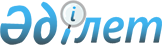 "Жергілікті маңызы бар тарих және мәдениет ескерткіштерінің мемлекеттік тізімін бекіту туралы" Ақмола облысы әкімдігінің 2010 жылғы 1 маусымдағы № А-5/197 қаулысына өзгеріс енгізу туралы
					
			Күшін жойған
			
			
		
					Ақмола облысы әкімдігінің 2017 жылғы 21 қарашадағы № А-11/526 қаулысы. Ақмола облысының Әділет департаментінде 2017 жылғы 15 желтоқсанда № 6226 болып тіркелді. Күші жойылды - Ақмола облысы әкімдігінің 2020 жылғы 28 шілдедегі № А-8/377 қаулысымен.
      Ескерту. Күші жойылды - Ақмола облысы әкімдігінің 28.07.2020 № А-8/377 (ресми жарияланған күнінен бастап қолданысқа енгізіледі) қаулысымен.
      "Тарихи-мәдени мұра объектілерін қорғау және пайдалану туралы" Қазақстан Республикасының 1992 жылғы 2 шілдедегі Заңына, "Қазақстан Республикасындағы жергілікті мемлекеттік басқару және өзін-өзі басқару туралы" Қазақстан Республикасының 2001 жылғы 23 қаңтардағы Заңына сәйкес Ақмола облысының әкімдігі ҚАУЛЫ ЕТЕДІ:
      1. "Жергілікті маңызы бар тарих және мәдениет ескерткіштерінің мемлекеттік тізімін бекіту туралы" Ақмола облысы әкімдігінің 2010 жылғы 1 маусымдағы № А-5/197 қаулысына (Нормативтік құқықтық актілерді мемлекеттік тіркеу тізілімінде № 3364 болып тіркелген, 2010 жылғы 5 тамызда "Арқа ажары" және "Акмолинская правда" облыстық газеттерінде жарияланған) келесі өзгеріс енгізілсін:
      көрсетілген қаулымен бекітілген жергілікті маңызы бар тарих және мәдениет ескерткіштерінің мемлекеттік тізімі осы қаулының қосымшасына сәйкес жаңа редакцияда жазылсын.
      2. Осы қаулының орындалуын бақылау Ақмола облысы әкімінің орынбасары А.Е.Мысырәлімоваға жүктелсін.
      3. Осы қаулы Ақмола облысының әділет департаментінде мемлекеттік тіркелген күнінен бастап күшіне енеді және ресми жарияланған күнінен бастап қолданысқа енгізіледі.
      "КЕЛІСІЛДІ"
      2017 жылғы 21 қараша Жергілікті маңызы бар тарих және мәдениет ескерткіштерінің мемлекеттік тізімі
      Түсіндірулер мен мағынасын ашу:
      ерт. тем. дәуірі - ерте темір дәуірі;
      км – километр;
      м – метр;
      ғ.ғ. - ғасыр;
      ЖШС – жауапкершілігі шектеулі серіктестік;
      ҰҚКД – ұлттық қауіпсіздік комитетінің департаменті;
      ҚБ - қоғамдық бірлестік;
      МҮ-мәдениет үйі;
      КСРО – Кеңестік Социалистік Республикаларының Одағы.
					© 2012. Қазақстан Республикасы Әділет министрлігінің «Қазақстан Республикасының Заңнама және құқықтық ақпарат институты» ШЖҚ РМК
				
      Ақмола облысының әкімі

М.Мырзалин

      Қазақстан Республикасының
мәдениет және спорт министрі

А.Мұхамедиұлы
Ақмола облысы әкімдігінің
2017 жылғы 21 қарашадағы
№ А-11/526 қаулысымен
бекітілгенАқмола облысы әкімдігінің
2010 жылғы 1 маусымдағы
№ А-5/197 қаулысымен
бекітілген
№
р/н
Ескерткіштің атауы
Ескерткіштің түрі
Ескерткіштің орналасқан жері
1
2
3
4
Ақкөл ауданы
Ақкөл ауданы
Ақкөл ауданы
Ақкөл ауданы
1
Амангелді I қорғаны ерт. тем. дәуірі
археология
Амангелді ауылынан шығыс-солтүстік-шығысына қарай 300 м
2
Ерофеевка I қорғаны қола дәуірі
археология
Ерофеевка ауылынан шығысына қарай 400 м
3
Ивановское I қорғаны ортағасырлық
археология
Азат ауылынан солтүстік-шығысына қарай 2,8 км
4
Ивановское II қорғаны ерт. тем. дәуірі
археология
Азат ауылынан солтүстік-шығысына қарай 9,8 км
5
Ивановское III қорғаны ерт. тем. дәуірі
археология
Азат ауылынан солтүстік-шығысына қарай 3,2 км
6
Қыздыңтөбесі II қорғаны ортағасырлық
археология
Азат ауылынан оңтүстік-шығысына қарай 11,2 км
7
Қыздыңтөбесі III қорғаны ортағасырлық
археология
Азат ауылынан оңтүстік-шығысына қарай 10,7 км
8
Қыздыңтөбесі VI қорғаны ортағасырлық
археология
Азат ауылынан оңтүстік-шығысына қарай 14 км
9
Қыздыңтөбесі VII қорғаны ортағасырлық
археология
Азат ауылынан оңтүстік-шығысына қарай 14,1 км
10
Қызқарасу I қорғаны ерт. тем. дәуірі
археология
Азат ауылынан оңтүстік-шығысына қарай 11,3 км
11
Қызқарасу II қорғаны ерт. тем. дәуірі
археология
Азат ауылынан оңтүстік-шығысына қарай 11,6 км
12
Қызқарасу III қорғаны ерт. тем. дәуірі
археология
Азат ауылынан оңтүстік-шығысына қарай 11,7 км
13
Қыздыңтөбесі IV "мұртты" (с усами) қорғаны ерт. тем. дәуірі
археология
Азат ауылынан оңтүстік-шығысына қарай 14,7 км
14
Тасмола V қорғаны ерт. тем. дәуірі
археология
Қына ауылынан оңтүстік-батысына қарай 12 км
15
Тасмола VI қорғаны ерт. тем. дәуірі
археология
Қына ауылынан оңтүстік-батысына қарай 12 км
16
Приозерное I қорғаны ортағасырлық
археология
Жалғызқарағай ауылынан шығыс-солтүстік-шығысына қарай 9,7 км
17
Приозерное II қорғаны ерт. тем. дәуірі
археология
Жалғызқарағай ауылынан шығысына қарай 3,6 км
18
Талқара III қорғаны ерт. тем. дәуірі
археология
Радовка ауылынан солтүстігіне қарай 1,1 км 
19
Тасмола VIII қорғаны ерт. тем. дәуірі
археология
Қарасай ауылынан солтүстік-шығысына қарай 10,1 км
20
Урюпинка I қорғаны ерт. тем. дәуірі
археология
Урюпинка ауылынан солтүстік-шығысына қарай 2,3 км
21
Амангелді II қорымы ерт. тем. дәуірі
археология
Амангелді ауылынан оңтүстік-батысына қарай 2,5 км
22
Талқара VII қорымы ерт. тем. дәуірі
археология
Ерофеевка ауылынан солтүстік-шығысына қарай 1,7 км
23
Қыздыңтөбесі I қорымы ортағасырлық
археология
Азат ауылынан оңтүстік-шығысынақарай 13,6 км
24
Кыздыңтөбесы V қорымы ерт. тем. дәуірі
археология
Азат ауылынан оңтүстік-шығысынақарай 14,1 км
25
Тасмола III қорымы ерт. тем. дәуірі
археология
Қына ауылынан оңтүстік-батысынақарай 12 км
26
Талқара V қорымы ерт. тем. дәуірі
археология
Талқара ауылының батыс шетінде 
27
Итемген қорымы ерт. тем. дәуірі, ортағасырлық (әр түрлі кезең)
археология
Тастыадыр ауылынан оңтүстік-батысына қарай 5,3 км
28
Итемген IV қорымы ерт. тем. дәуірі
археология
Тастыадыр ауылынан оңтүстік-батысына қарай3 км
29
Радовка II қорымы ерт. тем. дәуірі
археология
Радовка ауылынан солтүстігіне қарай 2 км 
30
Талқара II қорымы ерт. тем. дәуірі
археология
Радовка ауылынан солтүстігіне қарай 2, 8 км 
31
Талқара IV қорымы ерт. тем. дәуірі
археология
Радовка ауылынан оңтүстік–оңтүстік -батысына қарай 1,3 км
32
Урюпинка II қорымы ерт. тем. дәуірі
археология
Урюпинка ауылынан солтүстік-солтүстік шығысына қарай 2,1 км
33
Талқара IX қорымы ерт. тем. дәуірі
археология
Урюпинка ауылынан оңтүстік-батысына қарай 3 км
34
Фашисттік Германия жеңісінің 25 жылдығына арналған обелиск
сәулет және қала құрылысы
Урюпинка ауылы Советская көшесі, орталық
35
Амангелді III қонысы қола дәуірі
археология
Амангелді ауылынан оңтүстік-батысына қарай 1,7 км
36
Талқара VI қонысы қола дәуірі
археология
Амангелді ауылынан оңтүстігіне қарай 1 км
37
Ерофеевка қонысы неолит-қола дәуірі (әр түрлі кезең)
археология
Ерофеевка ауылынан шығысына қарай 300 м
38
Тасмола VII қонысы қола дәуірі
археология
Қына ауылынан оңтүстік-батысына қарай 11 км
39
Талқара VIII тұрағы неолит дәуірі
археология
Ерофеевка ауылынан солтүстігіне қарай 1,3 км
40
Тасмола IV тұрағы неолит дәуірі
археология
Қына ауылынан оңтүстік-батысына қарай 14 км
41
Тасмола I тұрағы неолит дәуірі
археология
Қарасай ауылынан солтүстік-шығысына қарай 10,5 км
42
Тасмола II тұрағы неолит дәуірі
археология
Қарасай ауылынан солтүстік-шығысына қарай 10,5 км
Аршалы ауданы
Аршалы ауданы
Аршалы ауданы
Аршалы ауданы
43
Есіл қорғаны ерт. тем. дәуірі
археология
Аршалы кентінен оңтүстік-шығысына қарай 7,5 км
44
Александровский қорғаны ортағасырлық
археология
Александровка ауылынан солтүстік-шығысына қарай 500 м 
45
Ольгинка қорғаны ортағасырлық
археология
Ольгинка ауылынан оңтүстігіне қарай 8 км
46
Красное озеро II қорымы ортағасырлық
археология
Александровка ауылынан солтүстік-шығысына қарай 5 км 
47
Ольгинка II қорымы ортағасырлық
археология
Ольгинка ауылынан оңтүстігіне қарай 10 км
48
Ольгинка V қорымы ерт. тем. дәуірі
археология
Ольгинка ауылынан оңтүстік- шығысына қарай 9 км
49
Вишневка қорымы қола дәуірі, ерт. тем. дәуірі (әр түрлі кезең)
археология
Аршалы кентінен оңтүстік- шығысына қарай 3 км
50
Ижевский I қорымы қола дәуірі
археология
Ижевское ауылынан солтүстік-шығысына қарай 3 км
51
Вишневка қонысы қола дәуірі
археология
Аршалы кентінен шығысына қарай 500 м
52
1941-1945 жылдар Ұлы Отан Соғысы жылдарында қаза болған жауынгерлерге арналған ескерткіш
сәулет және қала құрылысы
Михайловка ауылы Абай көшесі, село орталығында
53
Ижевская тұрағы палеолит дәуірі
археология
Ижевское ауылынан солтүстік-шығысына қарай 3 км
Астрахан ауданы
Астрахан ауданы
Астрахан ауданы
Астрахан ауданы
54
Бірлік III қорғаны ерт. тем. дәуірі
археология
Бірлік ауылынан батысына қарай 1,5 км
55
Ковыленка I қорғаны ерт. тем. дәуірі
археология
Ковыленка ауылынан солтүстік-батысына қарай 5 км
56
Қоскөл II қорғаны ортағасырлық
археология
Қоскөл ауылынан солтүстік-шығысына қарай 5 км
57
Қоскөл III қорғаны ерт. тем. дәуірі
археология
Қоскөл ауылынан солтүстігіне қарай 11 км
58
Өрнек I қорғаны ерт. тем. дәуірі
археология
Өрнек ауылынан солтүстік-шығысына қарай 3 км
59
Новый Колутон I қорғаны ерт. тем. дәуірі
археология
Новый Колутон ауылынан шығысына қарай 4,6 км 
60
Жамбыл I қорымы ерт. тем. дәуірі, ортағасырлық (әр түрлі кезең)
археология
Астраханка ауылынан солтүстік-батысына қарай 3,5 км 
61
Алғабас I қорымы ортағасырлық
археология
Алғабас ауылынан шығысына қарай 2,5 км
62
Алғабас II қорымы ерт. тем. дәуірі, ортағасырлық (әр түрлі кезең)
археология
Алғабас ауылынан оңтүстік-шығысына қарай 5,5 км
63
Бірлік II қорымы ортағасырлық
археология
Бірлік ауылынан батысына қарай 1 км
64
Старый Колутон I қорымы ортағасырлық
археология
Старый Колутон ауылынан солтүстік-батысына қарай 3 км 
65
Зеленое I қорымы ерт. тем. дәуірі, ортағасырлық (әр түрлі кезең)
археология
Зеленое ауылынан батысына қарай 5 км 
66
Зеленое II қорымы ерт. тем. дәуірі, ортағасырлық (әр түрлі кезең)
археология
Зеленое ауылынан батысына қарай 4 км 
67
Қаратубек I қорымы ерт. тем. дәуірі, ортағасырлық (әр түрлі кезең)
археология
Қаратубек ауылынан оңтүстігіне қарай 750 м
68
Қоскөл I қорымы ортағасырлық
археология
Қоскөл ауылынан солтүстік-шығысына қарай 4,5 км
69
Қоскөл VII қорымы ортағасырлық
археология
Қоскөл ауылынан солтүстігіне қарай 10,5 км
70
Есен-Аман I қорымы ерт. тем. дәуірі, ортағасырлық (әр түрлі кезең)
археология
Луговое ауылынан оңтүстігіне қарай 6,5 км
71
Новочеркасск I қорымы қола дәуірі, ортағасырлық (әр түрлі кезең)
археология
Новочеркасск ауылынан солтүстігіне қарай 2 км
72
Бірлік I қорымы ерт. тем. дәуірі, ортағасырлық (әр түрлі кезең)
археология
Товолжанка ауылынан батысына қарай 4 км 
73
Қоскөл VIII қонысы энеолит дәуірі
археология
Қоскөл ауылынан оңтүстік-шығысына қарай 2 км 
74
Старый Колутон II тұрағы қола дәуірі
археология
Старый Колутон ауылынан батысына қарай 600 м 
75
Қоскөл VI тұрағы неолит дәуірі
археология
Қоскөл ауылынан солтүстікке қарай 12 км
Атбасар ауданы
Атбасар ауданы
Атбасар ауданы
Атбасар ауданы
76
(1918-1943) Кеңес Одағының Батыры Ақан Құрмановтың мүсіні
сәулет және қала құрылысы
Қосбармақ ауылы, орталығында
77
1918-1919 жылдар Уездік Кеңестің депутаттары орналасқан ғимарат (қазіргі тарихи-өлкетану музейі) 1911 жыл
сәулет және қала құрылысы
Атбасар қаласы, Победа көшесі, 28
78
Гимназия ғимараты (қазіргі уақытта көмекші мектеп-интернаты) 1909 жыл
сәулет және қала құрылысы
Атбасар қаласы, Победа көшесі, 61
79
Тимашевка V қорғаны ерт. тем. дәуірі
археология
Тимашевка ауылынан шығысына қарай 2,2 км
80
Тимашевка VII қорғаны қола дәуірі
археология
Тимашевка ауылынан шығысына қарай 4 км
81
Қаражар IV қорғаны ерт. тем. дәуірі
археология
Қаражар ауылынан солтүстік-шығысына қарай 2,1 км
82
Қаражар VII қорғаны ерт. тем. дәуірі
археология
Қаражар ауылынан солтүстік-шығысына қарай 4,2 км
83
Магдалиновка IV қорғаны ерт. тем. дәуірі
археология
Магдалиновка ауылынан оңтүстік-оңтүстік – шығысына қарай 800 м
84
Мариновка II қорғаны ортағасырлық
археология
Мариновка ауылынан солтүстік-батысына қарай 7 км 
85
Мариновка VII қорғаны ортағасырлық
археология
Мариновка ауылынан солтүстік-шығысына қарай 8 км 
86
Қызылкөл IV қорғаны ерт. тем. дәуірі
археология
Бастау ауылынан солтүстік-шығысына қарай 11 км
87
Полтавка I қорғаны ортағасырлық
археология
Полтавка ауылынан шығысына қарай 1,5 км
88
Полтавка II қорғаны ерт. тем. дәуірі
археология
Полтавка ауылынан шығысына қарай 1,6 км
89
Поповка IV қорғаны ерт. тем. дәуірі
археология
Поповка ауылынан солтүстік-батысына қарай 0,5 км 
90
Поповка V қорғаны ортағасырлық
археология
Поповка ауылынан солтүстік-батысына қарай 1,1 км 
91
Родионовка VIII қорғаны ерт. тем. дәуірі
археология
Родионовка ауылынан шығысына қарай 6 км 
92
Родионовка IX қорғаны ерт. тем. дәуірі
археология
Родионовка ауылынан солтүстік-батысына қарай 3 км 
93
Садубек IV қорғаны ерт. тем. дәуірі
археология
Садубек ауылынан солтүстік-батысына қарай 5,1 км
94
Самарка I қорғаны ерт. тем. дәуірі
археология
Самарка ауылынан солтүстігіне қарай 500 м 
95
Самарка II қорғаны ерт. тем. дәуірі
археология
Самарка ауылынан солтүстікке қарай 1 км 
96
Самарка III қорғаны ерт. тем. дәуірі
археология
Самарка ауылынан солтүстігіне қарай 2 км 
97
Самарка V қорғаны ерт. тем. дәуірі
археология
Самарка ауылынан солтүстігіне қарай 4,1 км 
98
Самарка VI қорғаны ерт. тем. дәуірі
археология
Самарка ауылынан солтүстігіне қарай 4 км 
99
Самарка VIII қорғаны ерт. тем. дәуірі
археология
Самарка ауылынан солтүстік-батысына қарай 8,15 км 
100
Самарка X қорғаныерт. тем. дәуірі
археология
Самарка ауылынан солтүстік-батысына қарай 10,6 км 
101
Самарка XI қорғаны қола дәуірі
археология
Самарка ауылынан солтүстік-батысына қарай 10,3 км 
102
Самарка XIV қорғаныортағасырлық
археология
Самарка ауылынан солтүстік-батысына қарай 6,7 км 
103
Атбасар VI қорғаны ерт. тем. дәуірі
археология
Тельман ауылынан батыс-солтүстік – батысына қарай 9,8 км
104
Тастөбе III қорымы ортағасырлық
археология
Тимашевка ауылынан солтүстігіне қарай 15 км
105
Кошкарка I қорымы ерт. тем. дәуірі
археология
Тимашевка ауылынан оңтүстік-батысына қарай 9 км 
106
Тимашевка VI қорымы ерт. тем. дәуірі
археология
Тимашевка ауылынан батысына қарай 1,3 км 
107
Атбасар II қорымы ерт. тем. дәуірі
археология
Атбасар қалысынан солтүстік-батысына қарай 1 км
108
Адыр II қорымы ерт. тем. дәуірі
археология
Адыр ауылынан солтүстікке қарай 1,5 км
109
Атбасар V қорымы ерт. тем. дәуірі
археология
Ащыкөл ауылынан солтүстік-солтүстік-шығысына қарай 6,3 км 
110
Ащыкөл I қорымы ерт. тем. дәуірі
археология
Ащыкөл ауылынан солтүстік-батысына қарай 4,9 км
111
Атбасар I қорымы ортағасырлық
археология
Борисовка ауылынан оңтүстік-батысына қарай 6,5 км 
112
Гайдар I қорымыортағасырлық
археология
Борисовка ауылынан оңтүстігіне қарай 2,5 км
113
Қаражар I қорымы ерт. тем. дәуірі
археология
Қаражар ауылынан солтүстік - солтүстік – шығысына қарай 2,1 км
114
Қаражар III қорымы ерт. тем. дәуірі
археология
Қаражар ауылынан солтүстік-солтүстік – шығысына қарай 2,1 км
115
Қаражар VI қорымы ортағасырлық
археология
Қаражар ауылынан солтүстік-шығысына қарай 4,25 км
116
Қаражар XV қорымы ерт. тем. дәуірі
археология
Қаражар ауылынан солтүстігіне қарай 1,3 км
117
Новопетропавловка I қорымы ерт. тем. дәуірі
археология
Қаражар ауылынан солтүстік-батысына қарай 1,3 км
118
Поповка VII қорымы ерт. тем. дәуірі
археология
Қаражар ауылынан батысына қарай 3,8 км 
119
Қосбармақ I қорымы ерт. тем. дәуірі
археология
Қосбармақ ауылынан солтүстік-шығысына қарай 2 км
120
Магдалиновка V қорымы қола дәуірі
археология
Магдалиновка ауылынан батысына қарай 1,3 км 
121
Мариновка I қорымы ерт. тем. дәуірі, ортағасырлық (әр түрлі кезең)
археология
Мариновка ауылынан шығысына қарай 1 км 
122
Мариновка III қорымы ерт. тем. дәуірі, ортағасырлық (әр түрлі кезең)
археология
Мариновка ауылынан батысына қарай 4,5 км 
123
Митрофановка I қорымы ортағасырлық
археология
Митрофановка ауылынан шығысына қарай 1,5 км 
124
Новоалександровка I қорымы ерт. тем. дәуірі
археология
Бастау ауылынан батысына қарай 1,3 км 
125
Қаражар IX қорымы ортағасырлық
археология
Бастау ауылынан солтүстігіне қарай 3 км
126
Қаражар X қорымы XVIII–XIX ғғ.
археология
Бастау ауылынан солтүстігіне қарай 3,4 км
127
Қаражар XI қорымы ерт. тем. дәуірі
археология
Бастау ауылынан солтүстігіне-солтүстік- шығысына қарай 4,25 км
128
Қызылкөл I қорымы ерт. тем. дәуірі, ортағасырлық (әр түрлі кезең)
археология
Бастау ауылынан шығыс-солтүстік- шығысына қарай 7,5 км
129
Полтавка VI қорымы ерт. тем. дәуірі
археология
Полтавка ауылынан солтүстігіне қарай 5 км 
130
Поповка VII қорымы қола дәуірі
археология
Поповка ауылынан солтүстікке қарай 1 км 
131
Бодливский II қорымы ортағасырлық
археология
Пригородное ауылынан оңтүстігіне қарай 1,5 км 
132
Пригородное II қорымы ортағасырлық
археология
Пригородное ауылынан солтүстік-шығысына қарай 2 км 
133
Пролетарка I қорымы ортағасырлық
археология
Пролетарка ауылынан оңтүстігінеқарай 1 км
134
Родионовка V қорымы қола дәуірі
археология
Родионовка ауылынан оңтүстік- батысына қарай 800 м 
135
Родионовка VI қорымы ерт. тем. дәуірі
археология
Родионовка ауылынан оңтүстігіне қарай 700 м 
136
Родионовка VII қорымы қола дәуірі
археология
Родионовка ауылынан оңтүстік-шығысына қарай 1 км
137
Тимашевка X қорымы ортағасырлық
археология
Родионовка ауылынан батыс-солтүстік-батысына қарай 2,5 км
138
Садубек II қорымы қола дәуірі
археология
Садубек ауылынан батысына қарай 3,6 км
139
Садубек III қорымы қола дәуірі
археология
Садубек ауылынан батысына қарай 3,3 км
140
Самарка III қорымы ерт. тем. дәуірі
археология
Самарка ауылынан солтүстігіне қарай 3,2 км 
141
Самарка VII қорымы ерт. тем. дәуірі
археология
Самарка ауылынан солтүстігіне қарай 4,5 км 
142
Самарка XV қорымы ортағасырлық
археология
Самарка ауылынан солтүстік-батысына қарай 7,2 км 
143
Смирновка I қорымы ортағасырлық
археология
Смирновка ауылынан батысына қарай 700 м 
144
Смирновка II қорымы ортағасырлық
археология
Смирновка ауылынан батысына қарай 500 м 
145
Атбасар III қорымы ерт. тем. дәуірі
археология
Тельман ауылынан батыс-солтүстік- батысына қарай 8,5 км
146
Атбасар IV қорымы ерт. тем. дәуірі
археология
Тельман ауылынан батыс-солтүстік-батысына қарай 8,8 км
147
Титовка I қорымы ерт. тем. дәуірі
археология
Титовка ауылынан оңтүстік-батысына қарай 2,2 км
148
Алғашқы тың игерушілерге арналған еңбек даңқ ескерткіші 1970 жыл
сәулет және қала құрылысы
Атбасар қаласы, қаланың кіре берісінде
149
1941-1945 жж. Ұлы Отан Соғысы жылдары қаза болған жауынгерлерге арналған ескерткіш 1970 жыл
сәулет және қала құрылысы
Полтавка ауылы, ауыл орталығында
150
Гайдар II қонысы қола дәуірі
археология
Борисовка ауылынан солтүстік-шығысына қарай 2,5 км 
151
Родионовка I қонысы қола дәуірі
археология
Калиновка ауылынан солтүстік-шығысына қарай 4 км 
152
Қаражар II қонысы ортағасырлық
археология
Қаражар ауылынан солтүстік – солтүстік – шығысына қарай 2,15 км
153
Қаражар V қонысы қола дәуірі, ортағасырлық (әр түрлі кезең)
археология
Қаражар ауылынан солтүстік-шығысына қарай 2,75 км
154
Қаражар XII қонысы ортағасырлық
археология
Қаражар ауылынан солтүстік – солтүстік – шығысына қарай 4,5 км
155
Магдалиновка II қонысы қола дәуірі
археология
Магдалиновка ауылынан батысына қарай 2,2 км 
156
Мариновка IV қонысы энеолит дәуірі
археология
Мариновка ауылынан оңтүстік-батысына қарай 3 км 
157
Митрофановка III қонысы қола дәуірі
археология
Митрофановка ауылынан оңтүстігіне қарай 2,2 км
158
Митрофановка IV қонысы энеолит
археология
Митрофановка ауылынан оңтүстік-батысына қарай 3 км
159
Қаражар XIII қонысы ортағасырлық
археология
Бастау ауылынан оңтүстік–шығысына қарай 2,5 км
160
Қаражар XIV қонысы ортағасырлық
археология
Бастау ауылынан оңтүстік- шығысына қарай 2,52 км
161
Қаражар VIII қонысы ортағасырлық
археология
Бастау ауылынан солтүстікке қарай 2,8 км
162
Қызылкөл II қонысы қола дәуірі
археология
Бастау ауылынан солтүстік-шығысынақарай 3 км
163
Қызылкөл III қонысы неолит, ортағасырлық (әр түрлі кезең)
археология
Бастау ауылынан солтүстік-шығысынақарай 6,5 км
164
Жабай-Покровка II қонысы қола дәуірі
археология
Покровка ауылынан солтүстік – шығысына қарай 2,7 км
165
Саргары қонысы қола дәуірі
археология
Покровка ауылынан солтүстік – шығысына қарай 4 км
166
Полтавка V қонысы ортағасырлық
археология
Полтавка ауылынан солтүстік-шығысына қарай 2,7 км
167
Поповка VIII қонысы қола дәуірі
археология
Поповка ауылынан шығысына қарай 3,2 км 
168
Тельман XVI қонысы қола дәуірі
археология
Поповка ауылынан оңтүстігіне қарай 2,9 км
169
Тельман XVII қонысы ортағасырлық
археология
Поповка ауылынан оңтүстігінеқарай 3 км
170
Пролетарка II қонысы қола дәуірі
археология
Пролетарка ауылынан оңтүстік-шығысына қарай 500 м
171
Родионовка X қонысы қола дәуірі
археология
Родионовка ауылынан солтүстік-батысына қарай 2,5 км 
172
Тимашевка I тұрағы неолит дәуірі
археология
Тимашевка ауылынан батысына қарай 1,3 км 
173
Тимашевка II тұрағы неолит дәуірі
археология
Тимашевка ауылынан шығысына қарай 1,7 км
174
Тимашевка III тұрағы неолит дәуірі
археология
Тимашевка ауылынан шығысына қарай 2,2 км
175
Гайдар III тұрағы неолит дәуірі
археология
Борисовка ауылынан солтүстік-шығысына қарай 3 км 
176
Новопетропавловка II тұрағы неолит дәуірі
археология
Каражар ауылынан солтүстік-шығысына қарай 1,1 км
177
Магдалиновка I тұрағы неолит дәуірі
археология
Магдалиновка ауылынан шығысына қарай 500 м 
178
Магдалиновка III тұрағы неолит дәуірі
археология
Магдалиновка ауылынан шығысына қарай 100 м 
179
Мариновка V тұрағы энеолит дәуірі
археология
Мариновка ауылынан оңтүстік - батысына қарай 5 км 
180
Мариновка VI тұрағы қола дәуірі
археология
Мариновка ауылынан оңтүстік - батысына қарай 2 км 
181
Митрофановка II тұрағы энеолит дәуірі
археология
Митрофановка ауылынан оңтүстігіне қарай 2 км
182
Садубек I тұрағы неолит дәуірі
археология
Бастау ауылынан батысына қарай 1,9 км 
183
Жабай-Покровка I тұрағы неолит дәуірі
археология
Покровка ауылынан солтүстік-шығысына қарай 1,5 км
184
Поповка III тұрағы неолит дәуірі
археология
Поповка ауылынан шығысына қарай 2 км 
185
Тельман VIII тұрағы мезолит, неолит дәуірі (әр түрлі кезең)
археология
Поповка ауылынан оңтүстік-батысына қарай 2,5 км
186
Тельман IX тұрағы мезолит дәуірі
археология
Поповка ауылынан оңтүстік-батысына қарай 3 км
187
Тельман X тұрағы неолит дәуірі
археология
Калиновка ауылынан шығысына қарай 7,1 км 
188
Тельман XI тұрағы неолит дәуірі
археология
Поповка ауылынан оңтүстік-батысына қарай 3,1 км
189
Тельман XII тұрағы неолит дәуірі
археология
Поповка ауылынан оңтүстік-батысына қарай 3,2 км
190
Тельман XIII тұрағы неолит дәуірі
археология
Поповка ауылынан оңтүстік-батысына қарай 3,4 км
191
Тельман XIV тұрағы неолит дәуірі
археология
Поповка ауылынан оңтүстігіне қарай 3 км
192
Тельман XV тұрағы мезолит, неолит дәуірі (әр түрлі кезең)
археология
Поповка ауылынан оңтүстігіне қарай 3,3 км
193
Тимашевка IX тұрағы неолит дәуірі
археология
Родионовка ауылынан батыс-солтүстік - батысына қарай 2,5 км 
194
Тельман V тұрағы неолит дәуірі
археология
Тельман ауылынан оңтүстік-батысына қарай 1,2 км
Бұланды ауданы
Бұланды ауданы
Бұланды ауданы
Бұланды ауданы
195
Красноводское X қорғаны ерт. тем. дәуірі
археология
Айнакөл ауылынан солтүстігіне қарай 1,5 км
196
Красноводское XI қорғаны ерт. тем. дәуірі
археология
Айнакөл ауылынан солтүстік-батысына қарай 3,5 км
197
Красноводское XII қорғаны ерт. тем. дәуірі
археология
Айнакөл ауылынан солтүстік – батысына қарай 2,3 км
198
Купчановка I қорғаны ерт. тем. дәуірі
археология
Купчановк аауылынан оңтүстігіне қарай 1,2 км
199
Купчановка II қорғаны ерт. тем. дәуірі
археология
Купчановка ауылынан оңтүстігіне қарай 1,5 км
200
Купчановка III қорғаны ерт. тем. дәуірі
археология
Купчановка ауылынан оңтүстігіне қарай 1,5 км
201
Купчановка IV қорғаны ерт. тем. дәуірі
археология
Купчановка ауылынан оңтүстік-шығысына қарай 100 м
202
Новобратское II қорғаны ерт. тем. дәуірі
археология
Новобратское ауылынан оңтүстік-шығысына қарай 3,5 км
203
Новобратское IV қорғаны ерт. тем. дәуірі
археология
Новобратское ауылынан оңтүстік-шығысына қарай 3,6 км
204
Новобратское VI қорғаны қола дәуірі
археология
Новобратское ауылынан оңтүстік-шығысына қарай 3,7 км
205
Новобратское III "мұртты" (с усами) қорғаны ерт. тем. дәуірі
археология
Новобратское ауылынан оңтүстік-шығысына қарай 4,2 км
206
Новобратское VII қорғаны ерт. тем. дәуірі
археология
Новобратское ауылынан шығысына қарай 500 м 
207
Новодонецк I қорғаны ерт. тем. дәуірі
археология
Новодонецк ауылынан оңтүстік-шығысына қарай 3,8 км
208
Новодонецк II қорғаны қола дәуірі
археология
Новодонецк ауылынан оңтүстік-шығысына қарай 4,5 км
209
Новодонецк III қорғаны ерт. тем. дәуірі
археология
Новодонецк ауылынан оңтүстік-оңтүстік-шығысына қарай 4,8 км 
210
Новодонецк IV қорғаны ерт. тем. дәуірі
археология
Новодонецк ауылынан оңтүстік-оңтүстік-шығысына қарай 5,3 км 
211
Новодонецк V қорғаны қола дәуірі
археология
Новодонецк ауылынан оңтүстік-шығысына қарай 3,6 км
212
Новодонецк VI қорғаны қола дәуірі
археология
Новодонецк ауылынан оңтүстік-шығысына қарай 3,6 км
213
Острогорское V қорғаны қола дәуірі
археология
Острогорское ауылынан солтүстік - батысына қарай 3 км 
214
Острогорское VI қорғаны ерт. тем. дәуірі
археология
Острогорское ауылынан оңтүстік-батысына қарай 1,4 км 
215
Прохоровка I қорғаны ерт. тем. дәуірі
археология
Байсуат ауылынан солтүстік-шығысына қарай 2 км
216
Отрадное I қорғаны ерт. тем. дәуірі
археология
Отрадное ауылынан оңтүстік-шығысына қарай 1,5 км
217
Партизанка I қорғаны ерт. тем. дәуірі
археология
Партизанка ауылынан шығысына қарай 3,4 км 
218
Жолболды қорғаны қола дәуірі
археология
Иванковка ауылынан оңтүстігіне қарай 4,7 км
219
Иванковка I қорғаны ерт. тем. дәуірі
археология
Иванковка ауылынан оңтүстігіне қарай 5,1 км
220
Капитоновка қорғаны ерт. тем. дәуірі
археология
Капитоновка ауылынан оңтүстік-шығысына қарай 3,1 км
221
Ярославка I қорғаны ерт. тем. дәуірі
археология
Ярославка ауылынан солтүстік-шығысына қарай 4,5 км
222
Ярославка II қорғаны ерт. тем. дәуірі
археология
Ярославка ауылынан солтүстік-шығысына қарай 4,6 км
223
Ярославка III қорғаны ерт. тем. дәуірі
археология
Ярославка ауылынан солтүстік-шығысына қарай 4,6 км
224
Ярославка IV қорғаны ерт. тем. дәуірі
археология
Ярославка ауылынан солтүстік-шығысына қарай 5,2 км
225
Острогорское қыстауы кейінгі ортағасырлық
археология
Острогорское ауылынан оңтүстік-батысына қарай 1,5 км 
226
Ярославка шеберханасы неолит дәуірі
археология
Ярославка ауылынан солтүстік-шығысына қарай 4,4 км
227
Колоколовка I қорымы ерт. тем. дәуірі, ортағасырлық (әр түрлі кезең)
археология
Колоколовка ауылынан оңтүстік-шығысына қарай 1,4 км
228
Красноводское III қорымы ерт. тем. дәуірі
археология
Айнакөл ауылынан солтүстік-батысына қарай 2,5 км
229
Красноводское VIқорымы ерт. тем. дәуірі
археология
Айнакөл ауылынан солтүстік-батысына қарай 3,3 км
230
Красноводское VII қорымы ерт. тем. дәуірі
археология
Айнакөл ауылынан солтүстік-шығысына қарай 3,5 км
231
Красноводское X қорымы ерт. тем. дәуірі
археология
Айнакөл ауылынан солтүстік-батысына қарай 3,6 км
232
Таубай III қорымы ерт. тем. дәуірі
археология
Айнакөл ауылынан солтүстік-батысына қарай 2,5 км
233
Купчановка II қорымы ерт. тем. дәуірі
археология
Купчановка ауылынан оңтүстігіне қарай 500 м
234
Купчановка III қорымы ерт. тем. дәуірі, ортағасырлық (әр түрлі кезең)
археология
Купчановка ауылынан оңтүстігіне қарай 1 км
235
Купчановка IV қорымы ерт. тем. дәуірі, ортағасырлық (әр түрлі кезең)
археология
Купчановка ауылынан оңтүстігіне қарай 2,2 км
236
Макинка I қорымы ерт. тем. дәуірі
археология
Макинка ауылынан солтүстігіне қарай 2,5 км 
237
Макинка II қорымы ортағасырлық
археология
Макинка ауылынан шығысына қарай 5 км 
238
Новобратское VII қорымы ерт. тем. дәуірі
археология
Новобратское ауылынан оңтүстік-шығысына қарай 3,2 км
239
Новобратское VIII қорымы ортағасырлық
археология
Новобратское ауылынан оңтүстік – шығысына қарай 5,9 км
240
Новодонецк II қорымы ерт. тем. дәуірі
археология
Новодонецк ауылынан оңтүстік- шығысына қарай 5,1 км 
241
Новодонецк III қорымы ерт. тем. дәуірі
археология
Новодонецк ауылынан шығысына қарай 3 км 
242
Новодонецк IV қорымы ерт. тем. дәуірі
археология
Новодонецк ауылынан оңтүстік-шығысына қарай 1 км
243
Новодонецк V қорымы ерт. тем. дәуірі, ортағасырлық (әр түрлі кезең)
археология
Новодонецк ауылынан оңтүстік-шығысына қарай 2 км
244
Новодонецк VIII қорымы ерт. тем. дәуірі, ортағасырлық (әр түрлі кезең)
археология
Новодонецк ауылынан оңтүстік-шығысына қарай 2,2 км
245
Новодонецк IX ортағасырлық
археология
Новодонецк ауылынан оңтүстік-шығысына қарай 2,5 км
246
Новодонецк X қорымы ерт. тем. дәуірі
археология
Новодонецк ауылынан оңтүстік-шығысына қарай 3,5 км
247
Ортақшыл I қорымы ерт. тем. дәуірі
археология
Ортақшыл ауылынан оңтүстігіне қарай 1,3 км
248
Острогорское I қорымы ерт. тем. дәуірі
археология
Острогорское ауылынан оңтүстігіне қарай 500 м 
249
Острогорское II қорымы қола дәуірі -ортағасырлық (әр түрлі кезең)
археология
Острогорское ауылынан оңтүстігіне қарай 700 м 
250
Острогорское III қорымы ерт. тем. дәуірі, ортағасырлық (әр түрлі кезең)
археология
Острогорское ауылынан оңтүстік-батысына қарай 900 м 
251
Острогорское IV қорымы ерт. тем. дәуірі, ортағасырлық (әр түрлі кезең)
археология
Острогорское ауылынан оңтүстік-батысына қарай 2,5 км 
252
Острогорское V қорымы ерт. тем. дәуірі, ортағасырлық (әр түрлі кезең)
археология
Острогорское ауылынан солтүстік-батысына қарай 2,7 км 
253
Острогорское VI қорымы ерт. тем. дәуірі, ортағасырлық (әр түрлі кезең)
археология
Острогорское ауылынан солтүстік-батысына қарай 3,3 км
254
Острогорское VII қорымы ерт. тем. дәуірі, ортағасырлық (әр түрлі кезең)
археология
Острогорское ауылынан солтүстік-батысына қарай 4,2 км 
255
Новый Колутон III қорымы ерт. тем. дәуірі, ортағасырлық (әр түрлі кезең)
археология
Острогорское ауылынан оңтүстік-батысына қарай 1 км 
256
Пушкино I қорымы ерт. тем. дәуірі
археология
Пушкино ауылынан солтүстігіне қарай 5,5 км 
257
Пушкино II қорымы ерт. тем. дәуірі, ортағасырлық (әр түрлі кезең)
археология
Пушкино ауылынан солтүстігіне қарай 4,7 км 
258
Отрадное I қорымы ерт. тем. дәуірі
археология
Отрадное ауылынан оңтүстік-шығысына қарай 2,2 км
259
Капитоновка V қорымы ерт. тем. дәуірі
археология
Капитоновка ауылынан шығысына қарай 5,5 км 
260
Ярославка V қорымы ерт. тем. дәуірі
археология
Ярославка ауылынан солтүстік-шығысына қарай 4,4 км
261
Ярославка VII қорымы ортағасырлық
археология
Ярославка ауылынан солтүстік-шығысына қарай 4,4 км
262
Еркіндік I қонысы ортағасырлық
археология
Балуан Шолақ ауылынан солтүстік-шығысына қарай 3 км 
263
Еркіндік II қонысы қола дәуірі
археология
Балуан Шолақ ауылынан солтүстік-шығысына қарай 3,5 км 
264
Еркіндік III қонысы неолит дәуірі
археология
Балуан Шолақ ауылынан солтүстік-шығысына қарай 3,5 км 
265
Купчановка I қонысы неолит-қола дәуірі (әр түрлі кезең)
археология
Купчановка ауылынан оңтүстігіне қарай 1,8 км
266
Купчановка II қонысы қола дәуірі
археология
Купчановка ауылынан оңтүстігіне қарай 2 км
267
Новодонецк VI қонысы қола дәуірі
археология
Новодонецк ауылынан шығысына қарай 2,5 км 
268
Новодонецк VII қонысы қола дәуірі
археология
Новодонецк ауылынан оңтүстігіне қарай 3 км
269
Проходное I қонысы қола дәуірі
археология
Пушкино ауылынан солтүстігіне қарай 7 км 
270
Пушкино I қонысы қола дәуірі
археология
Пушкино ауылынан солтүстігіне қарай 2 км 
271
Купчановка I тұрағы неолит дәуірі
археология
Купчановка ауылынан оңтүстігіне қарай 2,3 км
272
Пушкин I тұрағы неолит дәуірі
археология
Пушкино ауылынан сотүстігіне қарай 2 км 
273
Ярославка I тұрағы неолит дәуірі
археология
Ярославка ауылынан оңтүстік-шығысына қарай 4 км
274
Ярославка II тұрағы неолит дәуірі
археология
Ярославка ауылынан солтүстік-шығысына қарай 3,8 км
275
Ярославка III тұрағы неолит дәуірі
археология
Ярославка ауылынан солтүстік-шығысына қарай 3,5 км
276
Ярославка IV неолит дәуірі
археология
Ярославка ауылынан солтүстік-шығысына қарай 4,5 км
277
Ярославка V тұрағы неолит дәуірі
археология
Ярославка ауылынан солтүстік-шығысына қарай 5 км
Бурабай ауданы
Бурабай ауданы
Бурабай ауданы
Бурабай ауданы
278
Абылай хан алаңындағы сәулет-мемориалды кешені 2004 жыл
сәулет және қала құрылысы
Бурабай кенті, Абылай хан алаңы
279
Жаңаталап I қорғаны қола дәуірі
археология
Жаңаталап ауылынан солтүстік-батысына қарай 2 км 
280
Қылшақты I қорғаны ортағасырлық
археология
Кенесары ауылынан солтүстік-батысына қарай 4 км
281
Аршалы I қорғаны қола дәуірі
археология
Николаевка ауылынан шығысына қарай 1 км
282
Аршалы II қорғаны қола дәуірі
археология
Николаевка ауылынан оңтүстік-шығысына қарай 2,2 км
283
Аршалы III қорғаны қола дәуірі
археология
Николаевка ауылынан оңтүстік-шығысына қарай 3 км
284
Қараүңгір I қорғаны ерт. тем. дәуірі
археология
Обалы ауылынан солтүстік-шығысына қарай 6 км
285
Қараүңгір II қорғаны қола дәуірі
археология
Первомайский ауылынан солтүстік-шығысына қарай 5,6 км
286
Қараүңгір III қорғаны қола дәуірі
археология
Первомайский ауылынан солтүстік-шығысына қарай 7,2 км
287
Райгородок I қорғаны ерт. тем. дәуірі
археология
Райгородок ауылынан шығысына қарай 0,7 км
288
Қояндыкөл I қорғаны ерт. тем. дәуірі
археология
Успеноюрьевка ауылынан оңтүстігіне қарай 4 км, Қояндыкөл көлінен солтүстігіне қарай 1 км 
289
Қояндыкөл II қорғаны қола дәуірі
археология
Успеноюрьевка ауылынан оңтүстік-шығысына қарай 4,5 км
290
Аршалы I қорғаны ерт. тем. дәуірі
археология
Веденовка ауылынан шығысына қарай 3,3 км, Щучье қаласы - Веденовка ауылы ауылынан жолышығысына қарай 1,3 км
291
Аршалы II қорғаны ерт. тем. дәуірі
археология
Веденовка ауылынан солтүстік-шығысына қарай 5,3 км, Щучье қаласы-Веденовка ауылы жолының солтүстік-батысына қарай 
292
Жаңаталап II қорғаны ерт. тем. дәуірі
археология
Жаңаталап ауылынан солтүстік-батысына қарай 1,5 км, жоғары беткейде 
293
Қорған қорымы ерт. тем. дәуірі
археология
Николаевка ауылынан оңтүстік-батысына қарай 8 км, оңтүстік-батысына қарай төбешікте 
294
Қорған I қорымы ерт. тем. дәуірі
археология
Николаевка ауылынан оңтүстік-батысына қарай 8,2 км төбешікте
295
Новоандреевка III қорғаны ерт. тем. дәуірі
археология
Новоандреевка ауылынан батысына қарай 5 км, Щучье қаласы-Веденовка ауылы жолының батысына қарай 100 м, жотаның оңтүстік беткейінде 
296
III қорғаны ерт. тем. дәуірі
археология
Ақылбай ауылынан солтүстік-шығысына қарай 4,3 км, Малое Чебачье көлінің солтүстік- батыс жағалауынан 1,7 км 
297
Дорофеевка I қорымы ерт. тем. дәуірі, орта ғасыр (әр түрлі кезең)
археология
Ақылбай ауылынан солтүстігіне қарай 3,5 км, Ақылбай ауылы-Қызылағаш ауылы трассасынан батысына қарай 150 м
298
Дорофеевка III қорымы қола дәуірі
археология
Ақылбай ауылынан солтүстік-шығысына қарай 4,5 км, Ақылбай ауылы-Абылайхан кенті трассасынан шығысына қарай 0,7 км, Малое Чебачье көлінің батыс жағалауының солтүстік-батысына қарай 200 м 
299
Дорофеевка VI қорымы орта ғасыр
археология
Ақылбай ауылынан солтүстік-солтүстік-шығысына қарай 5,3 км, Малое Чебачье көлінің солтүстік-батыс жағалауынан, жағалаудан солтүстік-батысына қарай 2,2 км 
300
Малое Чебачье I қорымы ерт. тем. дәуірі
археология
Ақылбай ауылынан оңтүстік-шығысына қарай 1 км, Малое Чебачье көлінің оңтүстік жағасының жоғарғы беткейінде 
301
Қотыркөл II қорымы қола дәуірі
археология
Вишневка ауылынан оңтүстігіне қарай 1 км, Щучье қаласы-Уәлихан ауылы жолынан оңтүстігіне қарай 200 м солтүстік шоқыға қарай 
302
Құмдыкөл IV қорымы орта ғасыр
археология
Златополье ауылынан солтүстік-шығысына қарай 8 км, Щучье қаласы- Веденовка ауылы жолының солтүстік беткейінде
303
Клинцы I қорымы ерт. тем. дәуірі
археология
Клинцы ауылынан солтүстігіне қарай 2,5 км, Ұрымқай ауылы-Ковалевка ауылы батыс жолынан ұсақ түйіршік тастардың беткейінен 150 м 
304
Клинцы II зираты ерт. тем. дәуірі
археология
Клинцы ауылынан солтүстігіне қарай 1,5 км, Ұрымқай ауылы-Ковалевка ауылы жолының батысына қарай 100 м төбешікте 
305
Ковалевка 1 қорымы ерт. тем. дәуірі, қола дәуірі (әр түрлі кезең)
археология
Успеноюрьевка ауылынан биік қырдың солтүстік-батыс бөлігіндегі ойпатында 
306
Қотыркөл XVII қорымы қола дәуірі, орта ғасыр
археология
Қотыркөл ауылынан шығысына қарай 6 км, Щучье қаласы- Степняк қаласы трассасынан оңтүстігіне қарай 

0,3 км
307
Жүкей IV қорымы қола дәуірі, орта ғасыр (әр түрлі кезең)
археология
Қотыркөл ауылынан шығысына қарай 5 км, Щучье қаласы- Степняк қаласы трассасынан солтүстігіне қарай 0,3 км
308
Қараүңгір I қорымы қола дәуірі, орта ғасыр (әр түрлі кезең)
археология
Савинкаауылынан батысынақарай 7,5 км, Щучье қаласы- Веденовка ауылы трассасының батысына қарай 1км
309
Құмдыкөл II қорымы қола дәуірі
археология
Савинка ауылынан шығысына қарай 3 км, Құмдыкөл көлінің оңтүстігіне қарай 0,6 км жоғарғы шоқысына қарай, мұсылман зиратынан батысына қарай 0,3 км 
310
Успеноюрьевка I қорымы қола дәуірі
археология
Успеноюрьевка ауылынан оңтүстік-шығысына қарай 3 км
311
Успеноюрьевка II қорымы ерт. тем. дәуірі
археология
Успеноюрьевка ауылынан оңтүстік-шығысына қарай 3,3 км
312
Аршалы II қорымы қола дәуірі, орта ғасыр (әр түрлі кезең)
археология
Федосеевка ауылынан шығысына қарай 0,8 км, Аршалы өзенінің сол жақ жағалауынның жоғарғы беткейінде 
313
Аршалы V топырақты қорымы орта ғасыр
археология
Веденовка ауылынан шығысынақарай 4 км, Щучье қаласы- Веденовка ауылының шығыс жолына қарай 0,7 км
314
Аршалы IV қорымы ерт. тем. дәуірі
археология
Веденовка ауылынан солтүстік-шығысына қарай 5,7 км, Щучье қаласы- Веденовка ауылының жолдың батысына қарай 1,5 км
315
Жаңаталап I қорымы ерт. тем. дәуірі, орта ғасыр (әр түрлі кезең)
археология
Жаңаталап ауылынан солтүстігіне қарай 4 км 
316
Жаңаталап II қорымы қола дәуірі, орта ғасыр (әр түрлі кезең)
археология
Жаңаталап ауылынан солтүстік-шығысына қарай 0,8 км
317
Голубой залив I қонысы неолит дәуірі
археология
Голубой залив Бурабай көлі жағалауының солтүстік-шығыс жағасында, Бурабай кенті батысына қарай 2,5 км 
318
Голубой залив II қонысы неолит дәуірі
археология
Голубой залив Бурабай көлі батыс жағалауында, Бурабай кенті батысына қарай 3 км
319
Ақтас тұрағы палеолит дәуірі
археология
Жамантұз ауылынан оңтүстік-батысына қарай 2,7 км
320
Ақылбай ауылы жанындағы стелла
археология 
Ақылбай ауылынан солтүстік-шығысына қарай 7,5 км
Егіндікөл ауданы
Егіндікөл ауданы
Егіндікөл ауданы
Егіндікөл ауданы
321
Сопы мазары XVIII ғасыр
сәулет және қала құрылысы
Жалманқұлақ ауылы, Қоскөл қонысы
322
Полтавский қорымы ерт. тем. дәуірі
археология
Алакөл ауылынан батыс-оңтүстік-батысына қарай 1,5 км
Еңбекшілдер ауданы
Еңбекшілдер ауданы
Еңбекшілдер ауданы
Еңбекшілдер ауданы
323
Атан I топырақты жерлеуі орта ғасыр
археология
Еңбек ауылынан батыс-оңтүстік-батысына қарай 8,5 км
324
Жүкей I қорымы қола дәуірі, ерт. тем. дәуірі (әр түрлі кезең)
археология
Щучье қаласы-Степняк қаласы трассасының оңтүстік-батысынан 45 м, Жөкей ауылынан солтүстік-батысына қарай 0,6 км 
325
Жүкей III қорымы қола дәуірі
археология
Щучье қаласы- Степняк қаласы трассасының оңтүстігіне қарай 275 м, Жөкей ауылынан оңтүстік-батысына қарай 0,7 км Сарымсақты өзенінің сол жағалауында 
326
Кеңащы қорғаны ерт. тем. дәуірі
археология
Кеңащы ауылынан шығысқа қарай 2,5 км
327
Саға VI қорғаны қола дәуірі
археология
Саға өзенінің сол жағалауында, су бөгетінен оңтүстік-шығысына қарай 0,2 км 
328
Саға V қорғаны қола дәуірі
археология
Ақбұлақ ауылынан солтүстік-шығысына қарай 22,1км
329
Тассу I қорғаны ерт. тем. дәуірі
археология
Ақбұлақ ауылынан оңтүстік-батысына қарай 11 км
330
Тассу II қорғаны ерт. тем. дәуірі
археология
Ақбұлақ ауылынан оңтүстік-батысына қарай 11,8 км
331
Қожагелді-Алға I қорғаны ерт. тем. дәуірі
археология
Алға ауылынан оңтүстік-шығысына қарай 3,3 км 
332
Қожагелді-Алға III қорғаны ерт. тем. дәуірі
археология
Алға ауылынан солтүстік-батысына қарай 3,2 км 
333
Бірсуат I қорғаны қола дәуірі
археология
Бірсуат ауылынан батыс-солтүстік-батысына қарай 1,3 км, Шат өзенінің сол жақ ағысынаң оң жағалауында 
334
Шат V қорғаны ерт. тем. дәуірі
археология
Бірсуат ауылынан шығысына қарай 15,6 км
335
Шат VI қорғаны ерт. тем. дәуірі
археология
Бірсуат ауылынан шығыс- солтүстік-шығысына қарай 11,6 км
336
Шат VII қорғаны қола дәуірі
археология
Бірсуат ауылынан шығысына қарай 14 км
337
Уәлихан IV қорғаны қола дәуірі
археология
Уәлихан ауылынан шығысына қарай 0,2 км
338
Жамбай IV қорғаны ерт. тем. дәуірі
археология
Уәлихан ауылынан оңтүстік-оңтүстік-шығысына қарай 13,4 км 
339
Атан I қорғаны ерт. тем. дәуірі
археология
Ақтас ауылынан батысына қарай 11,4 км
340
Атан VII қола дәуірі
археология
Ақтас ауылынан оңтүстік-батысына қарай 6,3 км
341
Атан IX қорғаны ерт. тем. дәуірі
археология
Ақтас ауылынан батыс-оңтүстік-батысына қарай 15,9 км
342
Жүкей VI қорғанды қорымы ерт. тем. дәуірі
археология
Жүкей ауылынан оңтүстік-шығысына қарай 2,8 км 
343
Жүкей VII қорғанды қорымы ерт. тем. дәуірі
археология
Жүкей ауылынан оңтүстік-шығысына қарай 3,8 км, Щучье қаласы – Степняк қаласы бағытындағы трассадан оңтүстігіне қарай 60 м 
344
Жүкей VIII қорғанды қорымы қола дәуірі, орта ғасыр (әр түрлі кезең)
археология
Жүкей ауылынан оңтүстік-шығысына қарай 3,5 км, Щучье қаласы- Степняк қаласы бағытындағы трассадан оңтүстігіне қарай 1,8 км 
345
Казгородок қорғаны ерт. тем. дәуірі
археология
Казгородок ауылынан батысына қарай 5 км Щучье қаласы- Степняк қаласы бағытындағы трассадан солтүстік-шығысына қарай 1 км 
346
Казгородок I қорғаны ерт. тем. дәуірі
археология
Казгородок ауылынан батысына қарай 5,3 км Щучье қаласы- Степняк қаласы бағытындағы трассадан солтүстік-шығысына қарай 1,2 км 
347
Қасқырдың іні III (Волчьи норы) ерт. тем. дәуірі
археология
Казгородок ауылынан шығысына қарай 0,7 км 
348
Уәлихан II қорғаны қола дәуірі
археология
Қарасу ауылынан оңтүстігіне қарай 0,8 км
349
Уәлихан III қорғаны қола дәуірі
археология
Қарасу ауылынан оңтүстігіне қарай 2,3 км
350
Саға I қорғаны орта ғасыр
археология
Кеңашы ауылынан батысына қарай 8 км
351
Саға II қорғаны орта ғасыр
археология
Кеңашы ауылынан батысына қарай 10 км, Степняк қаласы–Уәлихан ауылы бағытындағы жолдан солтүстігіне қарай 600 м
352
Камни қорғаны ерт. тем. дәуірі
археология
Құдабас ауылынан оңтүстік-оңтүстік-шығысына қарай 15,8 км
353
Камни I қорғаны ерт. тем. дәуірі
археология
Құдабас ауылынан оңтүстік-оңтүстік-шығысына қарай 16,4 км
354
Қожастау қорғаны ерт. тем. дәуірі
археология
Құдабас ауылынан оңтүстік-шығысына қарай 7 км
355
Құдабас қорғаны қола дәуірі
археология
Құдабас ауылынан солтүстік-солтүстік-шығысына қарай 2,3 км
356
Құдабас III қорғаны ерт. тем. дәуірі
археология
Құдабас ауылынан солтүстік–солтүстік-шығысына қарай 2 км 
357
Үштаған қорғаны ерт. тем. дәуірі
археология
Құдабас ауылынан оңтүстік–оңтүстік - шығысына қарай 9,5 км, темір жолынан солтүстік-шығысына қарай 0,3 км 
358
Үштаған I қорғаны ерт. тем. дәуірі
археология
Құдабас ауылынан оңтүстік-оңтүстік-шығысына қарай 9,7 км
359
Үштаған II қорғаны ерт. тем. дәуірі
археология
Құдабас ауылынан оңтүстік-шығысына қарай 13,9 км
360
Үштаған III қорғаны қола дәуірі
археология
Құдабас ауылынан оңтүстік-шығысына қарай 13,1 км
361
Үштаған IV қорғаны ерт. тем. дәуірі
археология
Құдабас ауылынан оңтүстік-шығысына қарай 12,4 км
362
Үштаған V қорғаны ерт. тем. дәуірі
археология
Құдабас ауылынан оңтүстік-шығысына қарай 10,9 км 
363
Үштаған VI қорғаны ерт. тем. дәуірі
археология
Құдабас ауылынан оңтүстік-шығысына қарай 12,3 км
364
Үштаған VIII қорғаны ерт. тем. дәуірі
археология
Құдабас ауылынан оңтүстік-шығысына қарай 12,5 км
365
Карловка I қорғаны ерт. тем. дәуірі
археология
Карловка ауылынан шығысына қарай 1 км, Қызылұйым ауылынан батысына қарай 1,5 км 
366
Карловка II қорғаны ерт. тем. дәуірі
археология
Карловка ауылынан шығысына қарай 2,4 км
367
Жүкей I қорғаны ерт. тем. дәуірі
археология
Қызылұйым ауылынан солтүстік-батысына қарай 0,8 км, Жүкей көлінің оңтүстігіне қарай 270 м 
368
Кеңащы I қорғаны ерт. тем. дәуірі
археология
Кенащы ауылынан шығысына қарай 10,5 км 
369
Кенащи II қорғаны ерт. тем. дәуірі
археология
Кенащы ауылынан шығысына қарай 11,3 км
370
Тассу II қорғаны ерт. тем. дәуірі
археология
Мамай ауылынан солтүстігіне қарай 9,5 км
371
Тассу III қорғаны қола дәуірі
археология
Мамай ауылынан солтүстігіне қарай 9,8 км
372
Тассу IV қорғаны қола дәуірі
археология
Мамай ауылынан солтүстігіне қарай 13,6 км
373
Қотыркөл I қорғаны ерт. тем. дәуірі
археология
Пригорхоз ауылынан батысына қарай 550м, Степняк қаласы батысына қарай 3 км 
374
Тыркөл I қорғанды қорымы ерт. тем. дәуірі
археология
Степняк қаласы оңтүстік-оңтүстік-батысына қарай 5,2 км 
375
Тыркөл II қорғанды қорымы ерт. тем. дәуірі
археология
Степняк қаласы оңтүстік-оңтүстік-батысына қарай 4,6 км 
376
Тыркөл V қорғаны ерт. тем. дәуірі
археология
Степняк қаласы оңтүстік-оңтүстік-шығысына қарай 6,4 км 
377
Жамбай I қорғаны ерт. тем. дәуірі
археология
Сапақ ауылынан солтүстік-батысына қарай 15,3 км
378
Жамбай II қорғаны ерт. тем. дәуірі
археология
Сапақ ауылынан солтүстік-батысына қарай 13,6 км
379
Жамбай III қорғаны ерт. тем. дәуірі
археология
Сапақ ауылынан солтүстік-батысына қарай 14,0 км
380
Жамбай VI қорғаны ерт. тем. дәуірі
археология
Сапақ ауылынан солтүстік-батысына қарай 14,7 км
381
Қойтас I қорғаны ерт. тем. дәуірі
археология
Сапақ ауылынан солтүстік-шығысына қарай 36,9 км
382
Қойтас II қорғаны ерт. тем. дәуірі
археология
Сапақ ауылынан шығыс-солтүстік-шығысына қарай 40,8 км
383
Қойтас III қорғаны ерт. тем. дәуірі
археология
Сапақ ауылынан солтүстік-шығысына қарай 36,2 км
384
Қойтас IV қорғаны ерт. тем. дәуірі
археология
Сапақ ауылынан солтүстік-шығысына қарай 35,6 км
385
Қойтас V қорғаны ерт. тем. дәуірі
археология
Сапақ ауылынан солтүстік-шығысына қарай 36,1 км
386
Қойтас VI қорғаны орта ғасыр
археология
Сапақ ауылынан солтүстік -шығысына қарай 29,6 км 
387
Қойтас VII қорғаны ерт. тем. дәуірі
археология
Сапақ ауылынан солтүстік-шығысына қарай 37,9 км
388
Қойтас VIII қорғаны ерт. тем. дәуірі
археология
Сапақ ауылынан солтүстік-шығысына қарай 37,7 км
389
Қойтас IX қорғаны ерт. тем. дәуірі
археология
Сапақ ауылынан солтүстік -шығысына қарай 37,5 км
390
Қойтас XI қорғаны ерт. тем. дәуірі
археология
Сапақ ауылынан солтүстік-шығысына қарай 36,1 км
391
Сапақ III қорғаны ерт. тем. дәуірі
археология
Сапақ ауылынан солтүстік-батысынақарай 10,6 км
392
Қойтас XII "мұртты" (с усами) қорғаны ерт. тем. дәуірі
археология
Сапақ ауылынан солтүстік -шығысына қарай 38,2 км
393
Қойтас XIII "мұртты" (с усами) қорғаны ерт. тем. дәуірі
археология
Сапақ ауылынан солтүстік-шығысына қарай 39,7 км
394
Сапақ I қорғаны ерт. тем. дәуірі
археология
Сапақ ауылынан солтүстік-батысына қарай 5 км
395
Шоқай III қорғаны орта ғасыр
археология
Сапақ ауылынан шығыс-солтүстік -шығысына қарай 43,5 км
396
Шоқай X қорғаны ерт. тем. дәуірі
археология
Сапақ ауылынан шығыс–солтүстік-шығысына қарай 49,6 км
397
Прожектор қорғаны ерт. тем. дәуірі
археология
Уәлихан ауылынан солтүстігіне қарай 1,7 км
398
Прожектор I қорғаны ерт. тем. дәуірі
археология
Уәлихан ауылынан солтүстігіне қарай 2,6 м
399
Төбе I қорғаны ерт. тем. дәуірі
археология
Уәлихан ауылынан солтүстігіне қарай 4,4 км
400
Сәуле III қорғаны ерт. тем. дәуірі
археология
Сауле ауылынан солтүстік-батысына қарай 1,2 км
401
Сәуле IV қорғаны ерт. тем. дәуірі
археология
Сауле ауылынан солтүстік-батысына қарай 1,5 км
402
Сәуле I қорғаны ерт. тем. дәуірі
археология
Сауле ауылынан солтүстік-батысына қарай 3,4 км
403
Сәуле V қорғаны ерт. тем. дәуірі
археология
Сауле ауылынан оңтүстік-шығысына қарай 800 м 
404
Сәуле VI қорғаны ерт. тем. дәуірі
археология
Сауле ауылынан оңтүстік-шығысына қарай 1000 м
405
Сәуле X қорғаны ерт. тем. дәуірі
археология
Сауле ауылынан оңтүстік-шығысына қарай 1,8 км 
406
Қожагелді-Алға II қорғаны ерт. тем. дәуірі
археология
Терек ауылынан солтүстік-батысына қарай 3 км
407
Терек қорғаны қола дәуірі
археология
Терек ауылынан оңтүстігіне қарай 2,4 км 
408
Терек I қорғаны ерт. тем. дәуірі
археология
Терек ауылынан оңтүстік-шығысына қарай 3,2 км
409
Терек II қорғаны ерт. тем. дәуірі
археология
Терек ауылынан оңтүстік-шығысына қарай 1,7 км
410
Терек III қорғаны орта ғасыр
археология
Терек ауылынан шығысына қарай 1,7 км
411
Терек IV қорғаны қола дәуірі
археология
Терек ауылынан оңтүстік-батысына қарай 2 км
412
Терек V қорғаны ерт. тем. дәуірі
археология
Терек ауылынан оңтүстік-батысына қарай 2,7 км
413
Терек VI қорғаны қола дәуірі
археология
Терек ауылынан оңтүстігіне қарай 2,4 км
414
Терек VIII қорғаны ерт. тем. дәуірі
археология
Терек ауылынан оңтүстік-оңтүстік-батысына қарай 2 км
415
Яблоновка I қорғаны ерт. тем. дәуірі
археология
Яблоновка ауылынан оңтүстік-батысына қарай 7,7 км
416
Яблоновка II қорғаны ерт. тем. дәуірі
археология
Яблоновка ауылынан оңтүстік-батысына қарай 7,9 км
417
Сага VIII қорымы орта ғасыр
археология
Ақбұлақ ауылынан солтүстік-шығысына қарай 13,2 км
418
Сага IX қорымы орта ғасыр
археология
Ақбұлақ ауылынан солтүстік-шығысына қарай 15 км
419
Саға XIII қорымы ерт. тем. дәуірі - орта ғасыр (әр түрлі кезең)
археология
Саға өзенінің сол жағалауында 
420
Қожагелді-Алға III қорымы неолит дәуірі
археология
Алға ауылынан оңтүстік-шығысына қарай 7,6 км
421
Қожагелді-Алға II қорымы ерт. тем. дәуірі
археология
Алға ауылынан оңтүстік-шығысына қарай 6,2 км
422
Арай қорымы ерт. тем. дәуірі
археология
Арай ауылынан солтүстік–солтүстік батысына қарай 13,3 км
423
Шат VIII қорымы орта ғасыр
археология
Бірсуат ауылынан шығысына қарай 12,7 км
424
Шат IХ қорымы қола дәуірі, орта ғасыр (әр түрлі кезең)
археология
Бірсуат ауылынан шығысына қарай 11 км 
425
Уәлихан II қорымы қола дәуірі
археология
Уәлихан ауылынан солтүстік-шығысына қарай 0,5 км
426
Уәлихан V қорымы ерт. тем. дәуірі, орта ғасыр (әр түрлі кезең)
археология
Уәлихан ауылынан оңтүстік-батысына қарай 4 км 
427
Жамбай III қорымы ерт. тем. дәуірі, орта ғасыр (әр түрлі кезең).
археология
Уәлихан ауылынан оңтүстік-шығысына қарай 10,8 км
428
Атан қорымы орта ғасыр
археология
Ақтас ауылынан оңтүстік-батысына қарай 11,3 км
429
Атан I қорымы орта ғасыр 
археология
Ақтас ауылынан оңтүстік-батысына қарай 11 км
430
Заураловка I қорымы ерт. тем. дәуірі 
археология
Заураловка ауылынан батысына қарай 3,1 км
431
Қасқырдың іні I (Волчьи норы) ер. тем. дәуірі
археология
Казгародок ауылынан батысына қарай 2 км 
432
Қасқырдың іні II (Волчьи норы) қола дәуірі, ерт. тем. дәуірі (әр түрлі кезең)
археология
Казгородок ауылынан оңтүстік-шығысына қарай 3,2 км
433
Қарасу I қорымы ерт. тем. дәуірі
археология
Қарасу ауылынан оңтүстік-шығысына қарай 3,5 км
434
Шиелі қорымы орта ғасыр
археология
Кішкентай ауылынан батысына қарай 1 км
435
Саға IV қорымы ерт. тем. дәуірі, орта ғасыр (әр түрлі кезең)
археология
Краснофлотское ауылынан оңтүстік-шығысына қарай 20,7 км
436
Кожастау қорымы орта ғасыр
археология
Құдабас ауылынан оңтүстік-шығысына қарай 8 км
437
Құдабас қорымы қола дәуірі, орта ғасыр (әр түрлі кезең)
археология
Құдабас ауылынан оңтүстігіне қарай 2,8 км
438
Құдабас I қорымы қола дәуірі, орта ғасыр (әр түрлі кезең)
археология
Құдабас ауылынан шығысына қарай 0,4 км
439
Құдабас II қорымы орта ғасыр
археология
Құдабас ауылынан солтүстік-шығысына қарай 1,5 км
440
Құдабас III қорымы қола дәуірі, орта ғасыр (әр түрлі кезең)
археология
Құдабас ауылынан солтүстік-солүстік-батысына қарай 1 км
441
Құдабас IV қорымы қола дәуірі
археология
Құдабас ауылынан солтүстігіне қарай 1,5 км 
442
Құдабас V қорымы орта ғасыр
археология
Құдабас ауылынан солтүстік-солүстік-шығысына қарай 2,3 км
443
Құдабас VI қорымы қола дәуірі
археология
Құдабас ауылынан оңтүстігіне қарай 2,5 км
444
Құдабас VII қорымы қола дәуірі
археология
Құдабас ауылынан солүстік-солтүстік-батысына қарай 1,4 км
445
Құдабас VIII қорымы қола дәуірі
археология
Құдабас ауылынан солтүстік-солтүстік-батысына қарай 0,7 км
446
Үштоған III қорымы қола дәуірі
археология
Құдабас ауылынан оңтүстік-шығысына қарай 13,5 км 
447
Үштоған VII қорымы қола дәуірі
археология
Құдабас ауылынан оңтүстік-шығысына қарай 12,5 км
448
Жүкей X қорымы орта ғасыр
археология
Қызылұйым ауылынан солтүстігіне қарай 700 м
449
Қызылұйым I қорымы қола дәуірі
археология
Қызылұйым ауылынан солтүстік-батысына қарай 0,7 км
450
Қызылұйым II қорымы қола дәуірі, орта ғасыр (әр түрлі кезең)
археология
Қызылұйым ауылынан батыс-солтүстік-батысына қарай 1,5 км
451
Кеңащы I қорымы ерт. тем. дәуірі
археология
Кеңащы ауылынан шығысына қарай 8,4 км
452
Кеңащы III қонысы неолит дәуірі
археология
Кеңащи ауылынан шығыс-солүстік-шығысына қарай 2,5 км
453
Мамай I қорымы ерт. тем. дәуірі
археология
Мамай ауылынан оңтүстік-батысына қарай 8,2 км
454
Мамай II қорымы қола дәуір, ерт. тем. дәуірі (әр түрлі кезең)
археология
Мамай ауылынан оңтүстік-батысына қарай 3 км
455
Тассу I қорымы орта ғасыр
археология
Мамай ауылынан солтүстік–батысына қарай 9,4 км
456
Тассу II қорымы ерт. тем. дәуірі, орта ғасыр (әр түрлі кезең)
археология
Мамай ауылынан солтүстік-батысына қарай 9,8 км
457
Тассу III қорымы орта ғасыр
археология
Мамай ауылынан солтүстігіне қарай 14,8 км, Тассу ауылынан құламасынан оңтүстігіне қарай 0,5 км, Тассу мен Шат өзенінің қосылуынан шығысына қарай 1,5 км қырқа ойпатында 
458
Тассу IV қорымы орта ғасыр
археология
Мамай ауылынан солтүстігіне қарай 14,1 км, Тассу ауылынан құламасынан оңтүстігіне қарай 0,7 км, Тассу мен Шат өзенінің. қосылуынан шығысына қарай 1,5 км қырқа ойпатында 
459
Шат IV қорымы орта ғасыр
археология
Мамай ауылынан солтүстігіне қарай 15,2км Тассу ауылынан құламасынан батысына қарай 2,2 км, Шат өзенінің сол жағалауынан биіктігінде, арнадан солтүстік-батысына қарай 0,5 км 
460
Қотыркөл I қорымы ерт. тем. дәуірі
археология
Пригорхоз ауылынан батысына қарай 300 м 
461
Қойтас қорымы және шеберханасы неолит, орта ғасыр (әр түрлі кезең)
археология
Сапақ ауылынан солтүстік-батысына қарай 23,6 км
462
Шоқай қорымы және шеберханасы неолит, орта ғасыр (әр түрлі кезең)
археология
Сапақауылынан солтүстік-шығысына қарай 52,9 км
463
Жамбай IV қорымы ерт. тем. дәуірі, орта ғасыр (әр түрлі кезең)
археология
Сапақ ауылынан солтүстік-батысына қарай 11 км
464
Жамбай V қорымы ерт. тем. дәуірі, орта ғасыр (әр түрлі кезең)
археология
Сапақ ауылынан солтүстік-батысына қарай 13,8 км
465
Жамбай VII қорымы орта ғасыр
археология
Сапақ ауылынан солтүстік-батысына қарай 15 км
466
Жамбай VIII қорымы орта ғасыр
археология
Сапақ ауылынан солтүстік-батысына қарай 17 км
467
Қойтас I қорымы қола дәуірі, орта ғасыр (әр түрлі кезең)
археология
Сапақ ауылынан солтүстік-шығысына қарай 50,8 км
468
Қойтас II қорымы орта ғасыр
археология
Сапақ ауылынан солтүстік-шығысына қарай 36,6 км
469
Қойтас III қорымы қола дәуірі, ерт. тем. дәуірі (әр түрлі кезең)
археология
Сапақ ауылынан солтүстік-шығысына қарай 52,4 км 
470
Қойтас IV қорымы орта ғасыр
археология
Сапақ ауылынан солтүстік-шығысына қарай 51,8 км
471
Қойтас V қорымы орта ғасыр
археология
Сапақ ауылынан солтүстік-шығысына қарай 35,6 км
472
Қойтас VI қорымы орта ғасыр
археология
Сапақ ауылынан шығыс-солтүстік-шығысына қарай 28,9 км
473
Қойтас VII қорымы орта ғасыр
археология
Сапақ ауылынан солтүстік-шығысына қарай 34,2 км
474
Қойтас VIII қорымы ерт. тем. дәуірі, орта ғасыр (әр түрлі кезең)
археология
Сапақ ауылынан солтүстік-шығысына қарай 41,3 км
475
Қойтас XIX қорымы ерт. тем. дәуірі
археология
Сапақ ауылынан солтүстік-шығысына қарай 47 км
476
Сапақ I қорымы ерт. тем. дәуірі, орта ғасыр (әр түрлі кезең)
археология
Сапақ ауылынан батысына қарай 3 км
477
Сапақ II қорымы ерт. тем. дәуірі
археология
Сапақ ауылынан солтүстік-батысына қарай 5 км
478
Сапақ III қорымы ерт. тем. дәуірі
археология
Сапақ ауылынан батысына қарай 3 км
479
Сапақ IV қорымы ерт. тем. дәуірі
археология
Сапақ ауылынан солтүстік-батысына қарай 7 км 
480
Шоқай XХ қорымы ерт. тем. дәуірі - орта ғасыр (әр түрлі кезең)
археология
Сапақ ауылынан солтүстік-шығысына қарай 42,2 км
481
Шоқай I қорымы ерт. тем. дәуірі, орта ғасыр (әр түрлі кезең)
археология
Сапақ ауылынан солтүстік-шығысына қарай 48,5 км
482
Шоқай II қорымы орта ғасыр
археология
Сапақ ауылынан солтүстік-шығысына қарай 43,6 км
483
Шоқай V қорымы ерт. тем. дәуірі, орта ғасыр (әр түрлі кезең)
археология
Сапақ ауылынан солтүстік-шығысына қарай 50,1 км
484
Шоқай VI орта ғасыр
археология
Сапақ ауылынан солтүстік-шығысына қарай 50,3 км
485
Шоқай VII қорымы ерт. тем. дәуірі, орта ғасыр (әр түрлі кезең)
археология
Сапақ ауылынан солтүстік -шығысына қарай 49,7 км
486
Шоқай VIII қорымы ерт. тем. дәуірі, орта ғасыр (әр түрлі кезең)
археология
Сапақ ауылынан солтүстік -шығысына қарай 48,7 км
487
Шоқай IX қорымы ерт. тем. дәуірі
археология
Сапақ ауылынан солтүстік-шығысына қарай 49,8 км
488
Қойтас XIX қорымы ерт. тем. дәуірі
археология
Сапақ ауылынан солтүстік-шығысына қарай 47 км
489
Сапақ I қорымы ерт. тем. дәуірі, орта ғасыр (әр түрлі кезең)
археология
Сапақ ауылынан батысына қарай 3 км
490
Сапақ II қорымы ерт. тем. дәуірі
археология
Сапақ ауылынан солтүстік-батысына қарай 5 км 
491
Сапақ III қорымы ерт. тем. дәуірі
археология
Сапақ ауылынан батысына қарай 3 км
492
Сапақ IV қорымы ерт. тем. дәуірі
археология
Сапақ ауылынан солтүстік-батысына қарай 7 км 
493
Шоқай XХ қорымы ерт. тем. дәуірі, орта ғасыр (әр түрлі кезең)
археология
Сапақ ауылынан солтүстік-шығысына қарай 42,2 км
494
Шоқай XI қорымы ерт. тем. дәуірі, орта ғасыр (әр түрлі кезең)
археология
Сапақ ауылынан солтүстік-шығысына қарай 48,5 км
495
Шоқай XII қорымы орта ғасыр
археология
Сапақ ауылынан солтүстік шығысына қарай 43,6 км
496
Шоқай IV қорымы ерт. тем. дәуірі, орта ғасыр (әр түрлі кезең)
археология
Сапақ ауылынан солтүстік-шығысына қарай 50,1 км
497
Шоқай VI қорымы орта ғасыр
археология
Сапақ ауылынан солтүстік-шығысына қарай 50,3 км
498
Шоқай XI қорымы ерт. тем. дәуірі
археология
Сапақ ауылынан солтүстік шығысына қарай 49,5 км 
499
Шоқай XII қорымы ерт. тем. дәуірі, орта ғасыр (әр түрлі кезең)
археология
Сапақ ауылынан солтүстік-шығысына қарай 49,8 км
500
Қаратөбе IV қорымы ерт. тем. дәуірі, орта ғасыр (әр түрлі кезең)
археология
Уәлихан ауылынан солтүстік-шығысына қарай 5,3 км
501
Қыздың II қорымы ерт. тем. дәуірі
археология
Уәлихан ауылынан солтүстік-шығысына қарай 21,9 км
502
Төбе II қорымы ерт. тем. дәуірі, орта ғасыр (әр түрлі кезең)
археология
Уәлихан ауылынан солтүстігіне қарай 5,7 км
503
Төбе III қорымы ерт. тем. дәуірі, орта ғасыр (әр түрлі кезең)
археология
Уәлихан ауылынан солтүстігіне қарай 6,2 км
504
Сәуле I қорымы орта ғасыр
археология
Сәуле ауылынан оңтүстік-оңтүстік–шығысына қарай 0,7 км
505
Сәуле V қорымы ерт. тем. дәуірі
археология
Сәуле ауылынан солтүстік-солтүстік–батысына қарай 2 км
506
Сәуле VII қорымы ерт. тем. дәуірі
археология
Сәуле ауылынан оңтүстік-шығысына қарай 1,2 км
507
Сәуле VIII қорымы ерт. тем. дәуірі, орта ғасыр (әр түрлі кезең)
археология
Сәуле ауылынан солтүстік-солтүстік–батысына қарай 3 км
508
Терек II қорымы орта ғасыр
археология
Терек ауылынан шығысына қарай 1,2 км
509
Терек III қола дәуірі, орта ғасыр (әр түрлі кезең)
археология
Терек ауылынан оңтүстік-шығысына қарай 1 км
510
Казгородок табылған орны Неолит дәуірі, қола дәуірі (әр түрлі кезең)
археология
Казгородок ауылынан оңтүстігіне қарай 3 км
511
Шоқай II топырақты қорымы орта ғасыр
археология
Шоқай ауылынан солтүстік-шығысына қарай 44,1 км
512
Атан табылған орны неолит дәуірі
археология
Ақтас ауылынан оңтүстік-батысына қарай 9,4 км
513
Қожагельді-Алға IVтабылған орны неолит дәуірі
археология
Алға ауылынан оңтүстік-шығысына қарай 0,7 км
514
Қожагельді-Алға V табылған орны неолит дәуірі
археология
Алға ауылынан оңтүстік-шығысына қарай 0,9 км
515
Саға XI қонысы ерт. тем. дәуірі
археология
Ақбұлақ ауылынан солтүстік-шығысына қарай 18,1 км
516
Атан II қонысы неолит дәуірі
археология
Ақтас ауылынан оңтүстік-батысына қарай 16,9 км
517
Атан III қонысы неолит дәуірі
археология
Ақтас ауылынан оңтүстік-батысына қарай 16,9 км"
518
Саға III тұрағы неолит дәуірі
археология
Ақбұлақ ауылынан солтүстік-шығысына қарай 14,3 км
519
Қожагелді-Алға II тұрағы неолит дәуірі
археология
Алға ауылынан оңтүстігіне қарай 740 м
520
Қожагелді-Алға III тұрағы неолит дәуірі
археология
Алға ауылынан шығысына қарай 800 м
521
Атан III тұрағы неолит, қола дәуірі (әр түрлі кезең)
археология
Ақтас ауылынан оңтүстік-батысына қарай 15 км
522
Саға I тұрағы неолит дәуірі
археология
Краснофлотский ауылынан оңтүстік-шығысына қарай 20,1 км
523
Саға II тұрағы неолит дәуірі
археология
Краснофлотский ауылынан оңтүстік-шығысына қарай 19,8 км
524
Саға VII тұрағы неолит дәуірі
археология
Көксеңгірсор өзенінің оңтүстік-батысына қарай 15 км
525
Тәттімбет I тұрағы неолит – қола дәуірі (әр түрлі кезең)
археология
Мамай ауылынан оңтүстік-батысына қарай 11,4 км
526
Тәттімбет II тұрағы неолит дәуірі
археология
Мамай ауылынан оңтүстік-батысына қарай 12,3 км
527
Тәттімбет III тұрағы неолит дәуірі
археология
Мамай ауылынан оңтүстік-батысына қарай 11 км
528
Шоқай тұрағы палеолит дәуірі
археология
Сапақ ауылынан солтүстік-шығысына қарай 49,6 км
529
Шоқай II тұрағы неолит дәуірі
археология
Сапақ ауылынан солтүстік-шығысына қарай 50,2 км
530
Шоқай IV тұрағы неолит дәуірі
археология
Сапақ ауылынан солтүстік-шығысына қарай 50,3 км
Ерейментау ауданы
Ерейментау ауданы
Ерейментау ауданы
Ерейментау ауданы
531
Қызылту I қорғаны ерт. тем. дәуірі
археология
Қызылту ауылынан солтүстігіне қарай 5 км
532
Қызылту IV қорғаныерт. тем. дәуірі
археология
Қызылту ауылынан солтүстігіне қарай 6 км
533
Усть-Кедей қорғаны ерт. тем. дәуірі
археология
Қызылту ауылынан солтүстігіне қарай 3,6 км
534
Усть-Кедей I қорғаны ерт. тем. дәуірі
археология
Қызылту ауылынан солтүстігіне қарай 3 км
535
Саққұлақ мазары XIX ғасырдың соңы (1880 ж)
сәулет және қала құрылысы
Ерейментау қаласы, қаладан солтүстік-шығысына қарай 24 км
536
Қызылту II қорымы ерт. тем. дәуірі, кейінгі орта ғасыр (әр түрлі кезең)
археология
Қызылту ауылынан оңтүстік-шығысына қарай 0,5 км
537
Қызылту III қорымы ер. тем. дәуірі, кейінгі орта ғасыр (әр түрлі кезең)
археология
Қызылту ауылынан солтүстігіне қарай 4,3 км
538
Қызылту IV қорымы қола дәуірі
археология
Қызылту ауылынан солтүстігіне қарай 4 км
539
Нецветаевка II қорымы ерт. тем. дәуірі
археология
Сілеті өзенінің сол жағалауына қарай 
540
Нецветаевка III қорымы ерт. тем. дәуірі
археология
Сілеті өзенінің сол жағалауына қарай 
541
Нецветаевка IV қорымы ерт. тем. дәуірі
археология
Сілеті өзенінің сол жағалауына қарай
542
Нецветаевка V қорымы ерт. тем. дәуірі
археология
Сілеті өзенінің сол жағалауына қарай
543
Нецветаевка VI қорымы ерт. тем. дәуірі
археология
Сілеті өзенінің сол жағалауына қарай
544
Касаны қорымы ерт. тем. дәуірі
археология
Сілеті өзенінің сол жағалауына қарай
545
Касаны I қорымы ерт. тем. дәуірі
археология
Сілеті өзенінің сол жағалауына қарай
546
Тасқора қорымы ерт. тем. дәуірі
археология
Сілеті өзенінің сол жағалауына қарай
547
Тасқора I қорымы ерт. тем. дәуірі
археология
Сілеті өзенінің сол жағалауына қарай
548
Тасқора II қорымы ерт. тем. дәуірі
археология
Сілеті өзенінің сол жағалауына қарай
549
Тасқора III қорымы ерт. тем. дәуірі
археология
Сілеті өзенінің сол жағалауына қарай
550
Ақмырза III қорымы қола дәуірі
археология
Веренка ауылынан солтүстігіне қарай 3 км
551
Жолбасшы қорымы ерт. тем. дәуірі
археология
Жолбасшы ауылынан солтүстік-батысына қарай 0,6 км
552
Сілеті меңгері қола дәуірі
археология
Сілеті өзенінің сол жағалауына қарай
553
Касаны II қоршауы қола дәуірі
археология
Сілеті өзенінің сол жағалауына қарай
554
Нецветаевка қонысы қола дәуірі
археология
Сілеті өзенінің сол жағалауына қарай
555
Тасқора қонысы ерт. тем. дәуірі
археология
Сілеті өзенінің сол жағалауына қарай
556
Тасқора I қонысы ерт. тем. дәуірі
археология
Сілеті өзенінің сол жағалауына қарай
Есіл ауданы
Есіл ауданы
Есіл ауданы
Есіл ауданы
557
Есіл I қорғаны ерт.тем. дәуірі
археология
Есіл қаласынан оңтүстік-батысына қарай 4,5 км
558
Интернационый қыстауы ерт. тем. дәуірі
археология
Интернациональный ауылынан солтүстік-шығысына 5 км
559
Есіл II қорымы ерт. тем. дәуірі
археология
Есіл қаласынан оңтүстік-батысына 3,3 км
560
БұзылықI қорымы ерт. тем. дәуірі
археология
Бұзылық ауылынан оңтүстігіне қарай 7 км
561
БұзылықII қорымы ерт. тем. дәуірі
археология
Бұзылық ауылынан шығысына қарай 1,5 км 
562
Дальный I қорымы орта ғасыр
археология
Дальный ауылынан солтүстігіне қарай 1 км
563
Дальный II қорымы орта ғасыр
археология
Дальный ауылынан солтүстік-шығысына қарай 1 км
564
Двуречный VIII қорымы ерт. тем. дәуірі
археология
Двуречный ауылынан оңтүстік-батысына қарай 1,5 км
565
Заречный I қорымы ерт. тем. дәуірі
археология
Заречный ауылынан оңтүстігіне қарай 0,8 км
566
Заречный II қорымы ерт. тем. дәуірі
археология
Заречный ауылынан оңтүстік-шығысына қарай 3 км
567
Заречный III қорымы ерт. тем. дәуірі
археология
Заречное ауылынан оңтүстік-батысына қарай 6 км
568
Знаменка I қорымы ерт. тем. дәуірі
археология
Знаменка ауылынан солтүстік-шығысына қарай 3 км
569
Знаменка II қорымы ерт. тем. дәуірі
археология
Знаменка ауылынан оңтүстік-батысына қарай 1 км
570
Знаменка III қорымы ерт. тем. дәуірі
археология
Знаменка ауылынан солтүстігіне қарай 100 м 
571
Игілік I қорымыорта ғасыр
археология
Игілік ауылынан шығысына қарай 8 км
572
Игілік II қорымы орта ғасыр
археология
Игілік ауылынан шығысына қарай 10 км
573
Игілік III қорымы орта ғасыр
археология
Игілік ауылынан солтүстік-шығысына қарай 10 км
574
Елтай II қорымы орта ғасыр
археология
Елтай ауылынан солтүстік-шығысына қарай 2 км
575
Калачи I қорымы орта ғасыр
археология
Калачи ауылынан солтүстік-батысынақарай 1 км
576
Калачи II қорымы ерт. тем. дәуірі
археология
Калачи ауылынан солтүстік-батысынақарай 0,8 км
577
Красногорский I қорымы ерт. тем. дәуірі
археология
Красногорский ауылынан оңтүстік-шығысына қарай 12 км
578
Красногорский II қорымы ерт. тем. дәуірі
археология
Красногорский ауылынан солтүстік-батысына қарай 0,8 км
579
Красногорский III қорымы ерт. тем. дәуірі
археология
Красногорский ауылынан оңтүстік-батысына қарай 4 км
580
Красногорский IV қорымы орта ғасыр
археология
Красногорский ауылынан оңтүстігіне қарай 5 км 
581
Красногорский V қорымы орта ғасыр
археология
Красногорский ауылынан оңтүстік-батысына қарай 6 км
582
Дальный III табылған орны неолит дәуірі
археология
Дальный ауылынан солтүстік-шығысына қарай 1 км 
583
Интернациональное табылған орны қола дәуірі
археология
Интернациональный ауылынан солтүстік-шығысына қарай 4 км
584
1941-1945 жж. Ұлы Отан соғысында қаза болған жауынгерлерге арналған обелиск
сәулет және қала құрылысы
Заречный ауылы, село орталығындағы паркте
585
Бұзылық III қонысы орта ғасыр
археология
Бұзылық ауылынан шығысына қарай 2 км
586
Знаменка IV қонысы қола дәуірі
археология
Знаменка ауылынан оңтүстік-батысына қарай 1км
587
Кеңес Одағының батыры - Д.П.Нестеренко ескерткіші
сәулет және қала құрылысы
Знаменка ауылы, ауыл орталығында, әкімдік ғимараты жанында
588
Бірінші атыз салған С-80 тракторы
сәулет және қала құрылысы
Двуречный кенті, паркте
Жақсы ауданы
Жақсы ауданы
Жақсы ауданы
Жақсы ауданы
589
Балталы V қорғаны ерт. тем. дәуірі
археология
Балталы ауылынан солтүстік-батысына қарай 11 км
590
Ишимское V қорғаны ерт. тем. дәуірі
археология
Ишим ауылынан шығысына қарай 7,4 км
591
Жаман-Қайрақты II қорғаны ерт. тем. дәуірі
археология
Ескерткіш Беловодское ауылынан оңтүстігіне қарай 4,4 км
592
Ишим VI қорғаны ерт. тем. дәуірі
археология
Ишим ауылынан шығысына қарай 7,6 км
593
Ишим VII қорғаны ерт. тем. дәуірі
археология
Ишим ауылынан солтүстік-шығысына қарай 8,5 км
594
Ишим IV қорғаны қола дәуірі
археология
Ескерткіш Ишим ауылынан оңтүстік-оңтүстік-батысына қарай 3,8 км 
595
Сарыоба қорғаны ерт. тем. дәуірі
археология
Көксай ауылынан солтүстік-шығысына қарай 5 км
596
Қалмақкөл қорғаны ерт. тем. дәуірі
археология
Қалмақкөл ауылынан солтүстігіне қарай 6 км
597
Қайрақты VI қорғаны орта ғасыр
археология
қорған Жаман-Қайрақты өзенінің сол жағалауына қарай орналасқан
598
Кийма I балбал тастары орта ғасыр
археология
Кийма ауылынан шығысына қарай 1 км
599
Балталы I қыстауы кейінгі орта ғасыр
археология
Балталы ауылынан оңтүстік-шығысына қарай 7,7 км
600
Кировский II қыстауы жаңа кезең
археология
Кировское ауылынан оңтүстік-батысына қарай 1 км
601
Баубек батыр кесенесі
сәулет және қала құрылысы
Ишим ауылы, Қызыл Ту бөлімшесі
602
1941-1945 жылдары Ұлы Отан соғысында қаза болған жауынгерлерге арналған ескерткіш 1967 жыл
сәулет және қала құрылысы
Алғабас ауылы 
603
1941-1945 жылдары Ұлы Отан соғысында қаза болған жауынгерлерге арналған ескерткіш 1961 жыл
сәулет және қала құрылысы
Подгорное ауылы, орталықта
604
1941-1945 жылдары Ұлы Отан соғысында қаза болған жауынгерлерге арналған ескерткіш 1969 жыл
сәулет және қала құрылысы
Беловодское ауылы орталықта, әкімдік ғимараты жанында
605
Жақсы I қорымы орта ғасыр
археология
Жақсы ауылынан оңтүстік-батысына қарай 14 км
606
Балталы I қорымы ерт. тем. дәуірі
археология
Балталы ауылынан оңтүстік-шығысына қарай 7,6 км
607
Балталы III қорымы ерт. тем. дәуірі
археология
Балталы ауылынан шығысына қарай 10 км
608
Баубек Батыр I қорымы ерт. тем. дәуірі
археология
Баубек батыр ауылынан оңтүстік -батысына қарай 200 м
609
Ишим I қорымы ерт. тем. дәуірі
археология
Ишим ауылынан оңтүстік-батысына қарай 10,9 км
610
Ишим II қорымы орта ғасыр
археология
Ишим ауылынан солтүстік-батысына қарай 6,2 км
611
Ишим III қорымы ерт. тем. дәуірі
археология
Ишим ауылынан солтүстік –батысына қарай 5 км
612
Ишим IV қорымы ерт. тем. дәуірі
археология
Ишим ауылынан солтүстік-шығысына қарай 6,5 км
613
Қайрақты I қорымы ерт. тем. дәуірі
археология
Қайрақты ауылынан оңтүстігіне қарай 4 км
614
Қайрақты II қорымы ерт. тем. дәуірі
археология
Қайрақты ауылынан оңтүстігіне қарай 0,5 км
615
Қайрақты VI қорымы ерт. тем. дәуірі
археология
Қайрақты ауылынан шығысына қарай 1 км
616
Киевское I қорымы орта ғасыр
археология
Киевское ауылынан оңтүстік-шығысына қарай 4 км
617
Киевское II орта ғасыр
археология
Кировское ауылынан шығысына қарай 7 км 
618
Ақ-Қайрақты I қорымы ерт. тем. дәуірі
археология
Қийма ауылынан батысына қарай 6 км
619
Ақ-Қайрақты II қорымы ерт. тем. дәуірі
археология
Қийма ауылынан солтүстік-батысына қарай 4 км
620
Ақ-Қайрақты III қорымы ерт. тем. дәуірі
археология
Қийма ауылынан солтүстік -батысына қарай 4 км
621
Аралтөбе қорымы орта ғасыр
археология
Қийма ауылынан оңтүстік-шығысына қарай 23,5 км
622
Лозовое I қорымы ерт. тем. дәуірі
археология
Лозовое ауылынан солтүстік-батысына қарай 500 м
623
Лозовое II қорымы ерт. тем. дәуірі
археология
Лозовое ауылынан солтүстік –батысына қарай 2 км
624
Перекатное I қорымы ерт. тем. дәуірі
археология
Перекатное ауылынан батысына қарай 0,8 км
625
Перекатное II қорымы ерт. тем. дәуірі
археология
Перекатное ауылынан шығысына қарай 2 км
626
Перекатное III қорымы ерт. тем. дәуірі
археология
Перекатное ауылынан шығысына қарай 3 км
627
Подгорное VII қорымы орта ғасыр
археология
Подгорное ауылынан оңтүстігіне қарай 10 км
628
Терісаққан I қорымы ерт. тем. дәуірі
археология
Терісаққан ауылынан солтүстік-шығысына қарай 2,5 км
629
Терісаққан II қорымы ерт. тем. дәуірі
археология
Терісаққан ауылынан солтүстік-шығысына қарай 6 км
630
Терісаққан III қорымы ерт. тем. дәуірі
археология
Терісаққан ауылынан солтүстік-шығысына қарай 8,4 км
631
Терісаққан IV қорымы ерт. тем. дәуірі
археология
Терісаққан ауылынан солтүстік-шығысына қарай 9 км
632
Тарасовка қорымы ерт. тем. дәуірі
археология
Тарасовка ауылынан солтүстігіне қарай 4 км 
633
Шұрымсай қорымы орта ғасыр
археология
Шұрымсай ауылынан солтүстік-батысына қарай 12 км
634
Беловодское қорымы ерт. тем. дәуірі
археология
Беловодское ауылынан шығысына қарай 1,5 км 
635
Қазақстан II қорымы ерт. тем. дәуірі
археология
Қазақстан ауылынан солтүстік-шығысына қарай 1,5 км
636
Есіл табылған орны энеолит дәуірі
археология
Есіл қаласынан оңтүстігіне қарай 100 м 
637
Кировское I қонысы орта ғасыр
археология
Кировское ауылынан оңтүстік-батысына қарай 4 км
638
Жаман-Қайрақты I қонысы қола дәуірі
археология
Беловодское ауылынан оңтүстік-шығысына қарай 600 м 
639
Жаман-Қайрақты II қонысы қола дәуірі
археология
Беловодское ауылынан оңтүстігіне қарай 5,2 км 
640
Жаман-Қайрақты I тұрағы неолит, қола дәуірі (әр түрлі кезең)
археология
Беловодское ауылынан оңтүстігіне қарай 4,4 км 
641
Кеңарал бекінісі орта ғасыр
археология
Кеңарал ауылынан оңтүстік-шығысына қарай 20,3 км
Жарқайың ауданы
Жарқайың ауданы
Жарқайың ауданы
Жарқайың ауданы
642
Үшқарасу II қорғаны ерт. тем. дәуірі
археология
Үшқарасу ауылынан солтүстік-шығысына қарай 6,1 км
643
Үшқарасу III қорғаныерт. тем. дәуірі
археология
Үшқарасу ауылынан солтүстігіне қарай 1,1 км
644
Үшқарасу IV қорғаны ерт. тем. дәуірі
археология
Үшқарасу ауылынан оңтүстік-батысына қарай 9 км
645
Үшқарасу V қорғаныортағасыр
археология
Үшқарасу ауылынан оңтүстігіне қарай 11,9 км
646
Үшқарасу XV қорғаны ерт. тем. дәуірі
археология
Үшқарасу ауылынан шығыс-солтүстік-шығысына қарай 1,5 км 
647
Үшқарасу XVII қорғаны ерт. тем. дәуірі
археология
Үшқарасу ауылынан солтүстік-шығысына қарай 1,7 км
648
Үшқарасу XVII қорғаны қола дәуірі
археология
Үшқарасу ауылынан солтүстік-шығысына қарай 1,4 км
649
Үшқарасу XVIII қола дәуірі
археология
Үшқарасу ауылынан солтүстік-шығысына қарай 1,8 км
650
Баранкөл I қорғаны. ерт. тем. дәуірі
археология
Ишим өзенінің сол жақ жағалауынан 1,7 км
651
Любицкое қорғаны ерт. тем. дәуірі
археология
Любицкое ауылынан солтүстігіне қарай 600 км
652
Львовское қорғаны ерт. тем. дәуірі
археология
Львовское ауылынан солтүстігіне қарай 5,2 км
653
Нахимовское қорғаны ерт. тем. дәуірі
археология
Нахимовское ауылынан солтүстік-шығысына қарай 500 м
654
Пятигорское қорғаны ерт. тем. дәуірі
археология
Пятигорское ауылынан оңтүстік-шығысына қарай 700 м
655
Тасөткел I қорғаны ерт. тем. дәуірі
археология
Тасөткел ауылынан солтүстігіне қарай 3,1 км
656
Тассуат "мұртты" (с усами) қорғаны ерт. тем. дәуірі
археология
Тассуат ауылынан батысына қарай 5,4 км
657
Шалгай II қорғаны ерт. тем. дәуірі
археология
Терісаққан өзенінің оң жақ жағасындағы шоқы төбесінде 
658
Қызыл Там (Ахмет) кесенесі XIX ғасырдың соңы 
археология
Далабай ауылынан оңтүстік-батысына қарай 7 км 
659
Үшқарасу I қорымы ерт. тем. дәуірі
археология
Үшкарасу ауылынан солтүстік-батысына қарай 6,8 км
660
Үшқарасу VI қорымы орта ғасыр
археология
Үшқарасу ауылынан солтүстігіне қарай 6,5 км
661
Баранкөл II қорымы ерт. тем. дәуірі
археология
Баранкөл ауылынан оңтүстік-батысына қарай 6 км
662
Баранкөл III қорымы ерт. тем. дәуірі
археология
Баранкөл ауылынан оңтүстік-оңтүстік-шығысына қарай 16 км
663
Баранкөл IV қорымы ерт. тем. дәуірі
археология
Баранкөл ауылынан оңтүстік-шығысына қарай 10,7 км
664
Гастелло II қорымы ерт. тем. дәуірі
археология
Гастелло ауылынан солтүстігіне қарай 6 км
665
Гастелло IV қорымы орта ғасыр
археология
Гастелло ауылынан солтүстік-батысына қарай 15 км
666
Далабай I қорымы қола дәуірі
археология
Далабай ауылынан оңтүстік-батысына қарай 4,8 км
667
Отрадное IX қорымы ерт. тем. дәуірі
археология
Ишим өзенінің сол жақ жағалауынан оңтүстігіне қарай 400 м 
668
Шабдар IV қорымы ерт. тем. дәуірі
археология
Шалғай ауылынан оңтүстік-шығысына қарай 21,4 км
669
Шойындыкөл табылған орны неолит дәуірі
археология
Шойындыкөл ауылынан шығысына қарай 1 км
670
Далабай II табылған орны қола дәуірі
археология
Далабай ауылынан оңтүстік-батысына қарай 4 км
671
1941-1945 ж.ж. Ұлы Отан соғысы жылдары қаза болған жауынгерлерге арналған обелиск 1967 жыл
сәулет және қала құрылысы
Державинск қаласы, орталықта, әкімдік ғимараты жанында
672
1941-1945 ж.ж. Ұлы Отан соғысы жылдары қаза болған жерлес-жауынгерлерге арналған ескерткіш 1991 жыл
сәулет және қала құрылысы
Далабай ауылы, ауыл орталығында, әкімдік ғимараты жанында
673
Гастелло I қонысы орта ғасыр
археология
Гастелло ауылынан солтүстік-батысына қарай 5 км
674
Гастелло III қонысы орта ғасыр
археология
Гастелло ауылынан солтүстігіне қарай 15,9 км
675
Тасөткел II қонысы орта ғасыр
археология
Тасөткел ауылынан солтүстігіне қарай 3,1 км
Зеренді ауданы
Зеренді ауданы
Зеренді ауданы
Зеренді ауданы
676
Кеңес Одағының батыры – М. Ғабдуллин мүсіні 1987 жыл
сәулет және қала құрылысы
Зеренді ауылы, Мир көшесі, ауыл орталығында
677
Орманшының үйі (генералдың бұрынғы үй -жайы) 1897 жыл
сәулет және қала құрылысы
Красный Кордон ауылының орманшаруашылығы аумағында
678
Жальник орта ғасыр
археология
Бірлестік ауылынан солтүстік-шығысына қарай 1,5 км
679
Заборовка II қорғаны қола дәуірі
археология
Айдарлы ауылынан шығысына қарай 3 км
680
Заборовка I қорғаны ерт. тем. дәуірі
археология
Айдарлы ауылынан солтүстік-батысына қарай 2,5 км
681
Заборовка III қорғаны орта ғасыр
археология
Айдарлы ауылынан шығысына қарай 1,8 км
682
Заборовка IV қорғаны орта ғасыр
археология
Айдарлы ауылынан солтүстік-шығысына қарай 0,4 км
683
Водопьяновка III қорғаны ерт. тем. дәуірі
археология
Ақадыр ауылынан солтүстік-шығысына қарай 1,5 км
684
Алексеевка қорғаны ерт. тем. дәуірі
археология
Алексеевка ауылынан шығысына қарай 1200 м
685
Алексеевка I қорғаны ерт. тем. дәуірі
археология
Алексеевка ауылынан батысына қарай 500 м
686
Березняковка қорғаны ерт. тем. дәуірі
археология
Березняковка ауылынан оңтүстік-шығысына қарай 1,7 км
687
Байқошар Елікті қорғаны ерт. тем. дәуірі
археология
Бұлақ ауылынан солтүстік-шығысына қарай 2,5 км
688
Жолдыбай I қорғаныерт. тем. дәуірі
археология
Бұлақ ауылынан солтүстігіне қарай 500 м
689
Васильковка V қорғаны ерт. тем. дәуірі
археология
Васильковка ауылынан оңтүстік-оңтүстік-батысына қарай 1,5 км
690
Кенжеқаракөл II қорғаны орта ғасыр
археология
Жамбыл ауылынан оңтүстік-оңтүстік-шығысына қарай 5 км
691
Доломитово I қорғаны орта ғасыр
археология
Доломитово ауылынан оңтүстігіне қарай 4,3 км
692
Доломитово IV қорғаны орта ғасыр
археология
Доломитово ауылынан оңтүстігіне қарай 4 км
693
Доломитово V қорғаны ерт. тем. дәуірі
археология
Доломитово ауылынан оңтүстік-шығысына қарай 2,5 км
694
Приозерное I қорғаны ерт. тем. дәуірі
археология
Дөңгілағаш ауылынан оңтүстігіне қарай 4,8 км
695
Дөңгілағаш V қорғаны ерт. тем. дәуірі
археология
Дөңгілағаш ауылынан оңтүстігіне қарай 5,1 км
696
Дөңгілағаш VI қорғаны ерт. тем. дәуірі
археология
Дөңгілағаш ауылынан оңтүстік–оңтүстік-шығысына қарай 5,2 км
697
Караүңгір қорғаны қола дәуірі, ерт. тем. дәуірі (әр түрлі кезең)
археология
Дороговка ауылынан шығысына қарай 6 км
698
III қорғаны ерт. тем. дәуірі
археология
Жолдыбай ауылынан оңтүстік-батысына қарай 4 км
699
Заречное I қорғаны орта ғасыр
археология
Заречное ауылынан оңтүстік-шығысына қарай 2,3 км
700
Заречное II қорғаны орта ғасыр
археология
Заречное ауылынан шығысына қарай 3 км 
701
Пригородное I қорғаны ерт. тем. дәуірі
археология
Заречное ауылынан батысына қарай 0,9 км
702
Пригородное II қорғаны ерт. тем. дәуірі
археология
Заречное ауылынан оңтүстік-батысына қарай 1,2 км
703
Пригородное III қорғаны ерт. тем. дәуірі
археология
Заречное ауылынан оңтүстік-батысына қарай 1,3 км
704
Пригородное VI қорғаны ерт. тем. дәуірі
археология
Заречное ауылынан батысына қарай 1,2 км
705
Исаковка қорғаны ерт. тем. дәуірі
археология
Исаковка ауылынан солтүстік-шығысына қарай 2,1 км
706
Қорған II қорғаны ерт. тем. дәуірі
археология
Исаковка ауылынан солтүстік-солтүстік-шығысына қарай 2,5 км
707
Қазақстан I қорғаны орта ғасыр
археология
Қазақсан ауылынан оңтүстік-батысына қарай 1,5 км
708
Кеңөткел XVII қорғаны ерт. тем. дәуірі
археология
Кеңөткел ауылынан солтүстік-шығысына қарай 0,9 км
709
Кеңөткел XX қорғаны ерт. тем. дәуірі
археология
Кеңөткел ауылынан солтүстік-шығысына 1,3 км
710
Кеңөткел XXIV қорғаны ерт. тем. дәуірі
археология
Кеңөткел ауылынан оңтүстігіне қарай 1 км
711
Кеңөткел XXVI қорғаны орта ғасыр
археология
Кеңөткел ауылынан оңтүстік-батысына қарай 0,5 км
712
Кеңөткел XXVII қорғаны ерт. тем. дәуірі
археология
Кеңөткел ауылынан оңтүстік-шығысына қарай 2 км
713
Қарашілік I қорғаны ерт. тем. дәуірі
археология
Қарашілік ауылынан оңтүстік-оңтүстік-батысына қарай 2 км
714
Қарсақ III қорғаныерт. тем. дәуірі
археология
Қарсақ ауылынан оңтүстік-батысына қарай 1,2 км
715
Қарсақ VI қорғаны ерт. тем. дәуірі
археология
Қарсақ ауылынан солтүстік-солтүстік-шығысына қарай 1,5 км
716
Қоныспай I қорғаны ерт. тем. дәуірі
археология
Қонысбай ауылынан солтүстігіне қарай 4 км
717
Красный Яр I қорғаны ерт. тем. дәуірі
археология
Қонысбай ауылынан оңтүстік-оңтүстік-шығысына қарай 2,8 км
718
Қошқарбай III қорғаны ерт. тем. дәуірі
археология
Қошқарбай ауылынан шығысына қарай 1,5 км
719
Қошқарбай VI қорғаны орта ғасыр
археология
Қошқарбай ауылынан шығысына қарай 0,5 км
720
Красиловка I қорғаны ерт. тем. дәуірі
археология
Красиловка ауылынан солтүстік-шығысына қарай 2,5 км
721
Красиловка VII қорғаны орта ғасыр
археология
Красиловка ауылынан оңтүстік-шығысына қарай 8 км
722
Алмазды шоқыдағы қорған орта ғасыр
археология
Қызылжұлдыз ауылынан оңтүстігіне қарай 0,5 км
723
Қорған ерт. тем. дәуірі
археология
Орта ағаш ауылынан оңтүстік-батысына қарай 2,5 км
724
Приозерное I қорғаны ерт. тем. дәуірі
археология
Проиозерное ауылынан солтүстік-шығысына қарай 4 км
725
Приречное I қорғаны ерт. тем. дәуірі
археология
Приречное ауылынан оңтүстік-шығысына қарай 2 км
726
Сейфуллин I қорғаны ерт. тем. дәуірі
археология
Сейфуллин ауылынан шығысына қарай 6,2 км 
727
Серафимовка I қорғаны орта ғасыр
археология
Серафимовка ауылынан батыс шет жағында
728
Серафимовка II қорғаны орта ғасыр
археология
Серафимовка ауылынан шығыс – солтүстік-шығысына қарай 3,5 км
729
Серафимовка III қорғаны орта ғасыр
археология
Серафимовка ауылынан шығысына қарай 5,9 км
730
Теребұтақ III қорғаны ерт. тем. дәуірі
археология
Троицкое ауылынан оңтүстік-оңтүстік-шығысына қарай 2,7 км
731
Троицкое I қорғаны ерт. тем. дәуірі
археология
Троицкое ауылынан солтүстігіне қарай 2,3 км
732
Троицкое II қорғаны ерт. тем. дәуірі
археология
Троицкое ауылынан солтүстігіне қарай 2,2 км
733
Троицкое III қорғаны ерт. тем. дәуірі
археология
Троицкое ауылынан солтүстік-батысына қарай 3,2 км
734
Троицкое IV қорғаны ерт. тем. дәуірі
археология
Троицкое ауылынан солтүстік-солтүстік-батысына қарай 3 км
735
Қазақстан II қорғаны орта ғасыр
археология
Туполевка ауылынан солтүстік-батысына қарай 4,3 км
736
Туполевка IV қорғаны ерт. тем. дәуірі
археология
Туполевка ауылынан солтүстік-солтүстік-шығысына қарай 3,5 км
737
Туполевка V қорғаны ерт. тем. дәуірі
археология
Туполевка ауылынан солтүстік-солтүстік-шығысына қарай 3,8 км
738
Туполевка VI қорғаны ерт. тем. дәуірі
археология
Туполевка ауылынан солтүстік-шығысына қарай 9 км
739
Ұялы I қорғаны ерт. тем. дәуірі
археология
Үлгілі ауылынан шығысына қарай 0,2 км
740
Ұялы II қорғаны ерт. тем. дәуірі
археология
Үлгілі ауылынан солтүстігіне қарай 1 км
741
Чаглинка I қорғаны ерт. тем. дәуірі
археология
Шағалалы ауылынан оңтүстік-шығысына қарай 2 км
742
Чаглинка II қорғаны ерт. тем. дәуірі
археология
Шағалалы ауылынан солтүстік-батысына қарай 9 км
743
Еленовка I қорғаны ерт. тем. дәуірі
археология
Еленовка ауылынан шығысына қарай 3 км
744
Лосевка қорғаны ерт. тем. дәуірі
археология
Бөгенбай би ауылынан солтүстік-батысына қарай 1,5 км
745
Заборовка I қорымы қола дәуірі
археология
Айдарлы ауылынан солтүстік-батысына қарай 3,3 км
746
Заборовка II қорымы қола дәуірі
археология
Айдарлы ауылынан солтүстік-батысына қарай 2,7 км
747
Заборовка III қорымы орта ғасыр
археология
Айдарлы ауылынан солтүстік-батысына қарай 6 км
748
Заборовка IV қорымы қола дәуірі
археология
Айдарлы ауылынан солтүстік-батысына қарай 2,7 км
749
Заборовка V қорымы ерт. тем. дәуірі
археология
Айдарлы ауылынан солтүстік-батысына қарай 2,3 км
750
Заборовка VI қорымы ерт. тем. дәуірі
археология
Айдарлы ауылынан солтүстік-батысына қарай 2,6 км
751
Заборовка VII қорымы ерт. тем. дәуірі
археология
Айдарлы ауылынан шығыс-оңтүстік -шығысына қарай 1,5 км
752
Заборовка VIII қорымы қола дәуірі
археология
Айдарлы ауылынан шығыс-солтүстік-шығысына қарай 0,6 км
753
Заборовка Х қорымы қола дәуірі, ерт. тем. дәуірі (әр түрлі кезең)
археология
Айдарлы ауылынан шығыс-оңтүстік-шығысына қарай 0,6 км
754
Водопьяновка I қорымы орта ғасыр
археология
Ақадыр ауылынан солтүстік-шығысына қарай 1,1 км
755
Водопьяновка II қорымы орта ғасыр
археология
Ақадыр ауылынан оңтүстік-шығысына қарай 2,2 км
756
Алексеевка қорымы орта ғасыр
археология
Алесеевка ауылынан шығысына қарай 900 м
757
Ақкөл қорымы ерт. тем. дәуірі, орта ғасыр (әр түрлі кезең)
археология
Ақкөл ауылынан шығысына қарай 4,5 км
758
Подлесное II қорымы қола дәуірі
археология
Байтерек ауылынан батыс-оңтүстік-батысына қарай 0,7 км
759
Березняковка I қорымы қола дәуірі
археология
Березняковка ауылынан оңтүстік-шығысына қарай 1,5 км
760
Березняковка II қорымы қола дәуірі
археология
Березняковка ауылынан шығыс-оңтүстік-шығысына қарай 3,5 км
761
Бірлестік I қорымы ерт. тем. дәуірі
археология
Березняковка ауылынан шығыс-оңтүстік -шығысына қарай 2,4 км
762
Бірлестік II қорымы кейінгі орта ғасыр
археология
Бірлестік ауылынан солтүстік-шығысына қарай 2,5 км
763
Бұлақ IV қорымы ерт. тем. дәуірі
археология
Бұлақ ауылынан шығысына қарай 300 м
764
Бұлақ II қорымы қола дәуірі
археология
Бұлақ ауылынан солтүстік-батысына қарай 600 м
765
Васильковка VII қорымы орта ғасыр
археология
Васильковка ауылынан солтүстік-солтүстік-батысына қарай 8 км
766
Васильковка VIII қорымы ерт. тем. дәуірі, орта ғасыр (әр түрлі кезең)
археология
Васильковка ауылынан шығысына қарай 2,6 км
767
Васильковка IХ қорымы ерт. тем. дәуірі, орта ғасыр (әр түрлі кезең)
археология
Васильковка ауылынан оңтүстік-оңтүстік-батысына қарай 1,8 км
768
Васильковка VIII қорымы орта ғасыр
археология
Васильковка ауылынан оңтүстік-шығысына қарай 5,4 км
769
Викторовка I қорымы ерт. тем. дәуірі
археология
Викторовка ауылынан солтүстік-солтүстік-шығысына қарай 6 км
770
Викторовка II қорымы қола дәуірі
археология
Викторовка ауылынан солтүстік-шығысына қарай 4 км
771
Викторовка III қорымы ерт. тем. дәуірі
археология
Викторовкаауылынансолтүстік-солтүстік-шығысынақарай 4 км
772
Жамбыл I қорымы орта ғасыр
археология
Жамбыл ауылынан оңтүстік-оңтүстік-шығысына қарай 4,5 км
773
Доломитовка III қорымы орта ғасыр
археология
Доломитовка ауылынан оңтүстігіне қарай 1 км
774
Дөңгілағаш I қорымы орта ғасыр
археология
Дөңгілағаш ауылынан оңтүстік-оңтүстік-шығысына қарай 5,4 км
775
Дөңгілағаш II қорымы ерт. тем. дәуірі, орта ғасыр (әр түрлі кезең)
археология
Дөңгілғаш ауылынан оңтүстік-шығысына қарай 4,5 км
776
Дөңгілағаш III қорымы орта ғасыр
археология
Дөңгілғаш ауылынан оңтүстік-оңтүстік -шығысына қарай 5,6 км
777
Дөңгілағаш IV қорымы орта ғасыр
археология
Дөңгілғаш ауылынан шығыс–оңтүстік-шығысына қарай 3,6 км
778
Дөңгілағаш V қорымы ерт. тем. дәуірі, орта ғасыр (әр түрлі кезең)
археология
Дөңгілғаш ауылынан оңтүстігіне қарай 5 км
779
Дороговка қорымы орта ғасыр
археология
Дороговка ауылынан оңтүстік–оңтүстік-шығысына қарай 3 км
780
Қараүңгір қорымы орта ғасыр
археология
Дороговка ауылынан шығыс-оңтүстік-шығысына қарай 5,5 км
781
Еленовка қорымы ерт. тем. дәуірі
археология
Еленовка ауылынан шығыс-солтүстік-шығысына қарай 5 км
782
Ақшасор III қорымы қола дәуірі
археология
Қазақстан ауылынан шығыс–оңтүстік-шығысына қарай 4 км
783
Кеңөткел XXIV қорымы ерт. тем. дәуірі, орта ғасыр (әр түрлі кезең)
археология
Кенөткел ауылынан оңтүстік-оңтүстік-шығысына қарай 1,8 км
784
Кеңөткел XXIX қорымықоладәуірі
археология
Кеңөткел ауылынан шығыс-солтүстік-шығысына қарай 1,7 км
785
Кеңөткел XIII қорымы ерт. тем. дәуірі
археология
Кеңөткел ауылынан солтүстік-шығысына қарай 0,8 км
786
Кеңөткел XV қола дәуірі, ерт. тем. дәуірі (әр түрлі кезең)
археология
Кеңөткел ауылынан солтүстік-батысына қарай 0,8 км
787
Кеңөткел XI қорымы қола дәуірі
археология
Кеңөткел ауылынан солтүстігіне қарай 0,8 км
788
Кеңөткел XIII қорымы қола дәуірі
археология
Кеңөткел ауылынан солтүстік-солтүстік-батысына қарай 0,8 км 
789
Кеңөткел XVIII қорымы қола дәуірі
археология
Кеңөткел ауылынан солтүстік-шығысына қарай 800 м
790
Кеңөткел XIX қорымы қола дәуірі
археология
Кеңөткел ауылынан солтүстік-шығысына қарай 0,9 км
791
Кеңөткел XХV қорымы ерт. тем. дәуірі, орта ғасыр (әр түрлі кезең)
археология
Кеңөткел ауылынан солтүстігіне қарай 1,2 км
792
Кеңөткел XХVI қорымы қола дәуірі
археология
Кеңөткелауылынан солтүстік-батысынақарай 1,3 км
793
Қошқарбай I қорымы ерт. тем. дәуірі, орта ғасыр (әр түрлі кезең)
археология
Кеңөткел ауылынан оңтүстігіне қарай 0,3 км
794
Қошқарбай IV қорымықоладәуірі
археология
Кеңөткел ауылынан шығысына қарай 0,6 км
795
Павловка VII қорымы қола дәуірі
археология
Кеңөткел ауылынан солтүстігіне қарай 1,3 км
796
СКИФ VI қорымы қола дәуірі
археология
Кеңөткел ауылынан шығысына қарай 1,5 км
797
СКИФ VII қорымы қола дәуірі
археология
Кеңөткел ауылынан солтүстік-шығысына қарай 1,7 км
798
Старая береза қорымы ерт. тем. дәуірі
археология
Кеңөткел ауылынан оңтүстік- батысына қарай 1,5 км
799
Ескі зираттың басындағы қорым ерт. тем. дәуірі, орта ғасыр (әр түрлі кезең)
археология
Кеңөткел ауылынан оңтүстік-батысына қарай 700 м
800
Қорым ерт. тем. дәуірі
археология
Қарауыл Қанай би ауылынан шығысына қарай 4 км
801
Қарабұлақ қорымы ерт. тем. дәуірі
археология
Қарауыл Қанай би ауылынан шығысына қарай 4,5 км
802
Қарашілік II қорымы ерт. тем. дәуірі
археология
Қарауыл Қанай би ауылынан солтүстігіне қарай 200 м
803
Қарсақ I қорымы қола дәуірі, орта ғасыр (әр түрлі кезең)
археология
Қарсақ ауылынан оңтүстігіне қарай 0,2 км
804
Қарсақ II қорымы қола дәуірі
археология
Қарсақ ауылынан оңтүстік-шығысына қарай 5 км
805
Қарсақ III қорымы қола дәуірі
археология
Қарсақ ауылынан батыс-оңтүстік-батысына 1,3 км
806
Қарсақ IV қорымы орта ғасыр
археология
Қарсақ ауылынан батысына қарай 1,5 км
807
Қарсақ V қорымы орта ғасыр
археология
Қарсақ ауылынан оңтүстік-батысына қарай 0,5 км
808
Қарсақ VI қорымы қола дәуір
археология
Қарсақ ауылынан оңтүстік-батысына қарай 2,3 км
809
Қарсақ VII қорымы орта ғасыр
археология
Қарсақ ауылынан солтүстік-солтүстік-батысына қарай 2 км 
810
Малые Тоқты I қорымы орта ғасыр
археология
Малые Тоқты ауылынан оңтүстік–оңтүстік-шығысына қарай 1,5 км
811
Березняковка қорымы ерт. тем. дәуірі, орта ғасыр (әр түрлі кезең)
археология
Заречный ауылынан оңтүстігіне-шығысына қарай 3 км
812
Алтыбай I қорымыерт. тем. дәуірі, ортағасыр (әртүрлікезең)
археология
Қонысбай ауылынан шығыс-солтүстік-шығысына қарай 3 км
813
Алтыбай II қорымы ерт. тем. дәуірі
археология
Қонысбай ауылынан шығыс-солтүстік-шығысына қарай 3,5 км
814
Қоныспай I қорымы ерт. тем. дәуірі
археология
Қонысбай ауылынан шығыс-солтүстік-шығысына қарай 2,5 км
815
Қоныспай II қорымы қола дәуірі, орта ғасыр (әр түрлі кезең)
археология
Қонысбай ауылынан оңтүстігіне қарай 0,6 км
816
Қоныспай III қорымы ерт. тем. дәуірі
археология
Қонысбай ауылынан солтүстігіне қарай 5 км
817
Қоныспай IV қорымы қола дәуірі, орта ғасыр (әр түрлі кезең)
археология
Қонысбай ауылының оңтүстік шеті
818
Қоныспай V қорымы қола дәуірі
археология
Қонысбай ауылынан оңтүстік-оңтүстік-шығысына қарай 1,2 км
819
Қызыл жар IV қорымы ерт. тем. дәуірі, орта ғасыр (әр түрлі кезең)
археология
Қонысбай ауылынан солтүстік-батысына қарай 3,2 км
820
Қошқарбай IV қорымы қола дәуірі
археология
Қошқарбай ауылынан шығыс-солтүстік-шығысына қарай 400 м
821
Қошқарбай V қорымықоладәуірі
археология
Қошқарбай ауылынан шығысына қарай 1,2 км
822
Қошқарбай VII орта ғасыр
археология
Қошқарбай ауылынан батысына қарай 3,5 км
823
Красиловка I қорымы орта ғасыр
археология
Красиловка ауылынан солтүстік-батысына қарай 500 м
824
Красиловка II қорымы орта ғасыр
археология
Красиловка ауылынан солтүстік-шығысына қарай 1 км
825
Алмазды шоқыдағы XX қорымы орта ғасыр
археология
Красное ауылынан оңтүстігіне қарай250 м
826
Куропаткино I қорымы қола дәуірі, ерт. тем. дәуірі (әр түрлі кезең)
археология
Куропаткино ауылынан солтүстік-солтүстік-шығысына қарай 1 км
827
Куропаткино II қорымы қола дәуірі, ерт. тем. дәуірі (әр түрлі кезең)
археология
Куропаткино ауылынан оңтүстік-оңтүстік-шығысына қарай 1 км
828
Куропаткино III қорымы қола дәуірі
археология
Куропаткино ауылынан солтүстік-шығысына қарай 1 км
829
Куропаткино VI қорымы ерт. тем. дәуірі
археология
Куропаткино ауылынан оңтүстік- оңтүстік-шығысына қарай 6 км
830
Қызылсая I қорымы қола дәуірі
археология
Қызылсая ауылынан солтүстігіне қарай 0,6 км
831
Линеевка қорымы ерт. тем. дәуірі
археология
Теректі ауылынан оңтүстік – оңтүстік-батысына қарай 0,7 км
832
Линеевка II қорымы қола дәуірі
археология
Теректі ауылынан оңтүстік-оңтүстік-батысына қарай 1,5 км
833
Айдабол I қорымы қола дәуірі
археология
Бөгенбай би ауылынан оңтүстік–оңтүстік-батысына қарай 0,8 км
834
Айдабол II қорымы ерт. тем. дәуірі
археология
Бөгенбай би ауылынан оңтүстігіне қарай 1,7 км
835
Айдабол III қорымы қола дәуірі
археология
Бөгенбай би ауылынан солтүстік-батысына қарай 200 м
836
Айдабол IV қорымы орта ғасыр
археология
Бөгенбай би ауылынан оңтүстік-шығысына қарай 0,3 км
837
Жасыл мүйіс қорымы орта ғасыр
археология
Өндіріс ауылынан оңтүстік-шығысына қарай 5 км
838
Орта ағаш II қорымы ерт. тем. дәуірі
археология
Орта ағаш ауылынан оңтүстігіне қарай 3 км
839
Кенжеқаракөл I қорымы орта ғасыр
археология
Ортақ ауылынан батыс-оңтүстік-батысына қарай 8,8 км
840
Приречное I қорымы ерт. тем. дәуірі, орта ғасыр (әр түрлі кезең)
археология
Приречное ауылынан солтүстік-батысына қарай 4,4 км
841
Приречное II қорымы орта ғасыр
археология
Приречное ауылынан оңтүстік-шығысына қарай 3 км
842
Раздольное IX қорымы қола дәуірі
археология
Раздольное ауылынан солтүстігіне қарай 0,1 км
843
Сейфуллино III қорымы ерт. тем. дәуірі
археология
Сейфуллин ауылынан оңтүстік-шығысына қарай 6 км
844
Сейфуллино IV қорымы қола дәуірі
археология
Сейфуллин ауылынан оңтүстік-шығысына қарай 2 км
845
Симферопольское II қорымы ерт. тем. дәуірі
археология
Симферополь ауылынан солтүстік-батысынақарай 0,2 км
846
Симферопольское III қорымы ерт. тем. дәуірі
археология
Симферополь ауылынан шығысына қарай 1 км
847
Симферопольское IV қорымы орта ғасыр
археология
Симферополь ауылынан солтүстік-батысына қарай 2,5 км
848
Молодежное I қорымы ерт. тем. дәуірі
археология
Молодежный ауылынан оңтүстік-оңтүстік- батысына қарай 6 км
849
Молодежное I қорымы орта ғасыр
археология
Молодежный ауылынан батыс-оңтүстік-батысына қарай 7 км 
850
Серафимовка II қорымы орта ғасыр
археология
Серафимовка ауылынан оңтүстік-шығысына қарай 6 км
851
СКИФ VIII қорымы орта ғасыр
археология
Серафимовка ауылынан солтүстік-шығысына қарай 5 км
852
Теребұтақ I қорымы қола дәуірі
археология
Троицкий ауылынан шығыс-оңтүстік- шығысына қарай 2,3 км
853
Теребұтақ II қорымы орта ғасыр
археология
Троицкий ауылынан шығысына қарай 1,8 км
854
Троицкое II қорымы қола дәуірі
археология
Троицкий ауылынан оңтүстік-батысына қарай 3,5 км
855
Троицкое III қорымы орта ғасыр
археология
Троицкий ауылынан оңтүстік-батысына қарай 4 км
856
Троицкое VII қорымы қола дәуірі
археология
Троицкий ауылынансолтүстік-шығысына қарай1,5 км
857
Туполевка I қорымы ерт. тем. дәуірі
археология
Туполевка ауылынан солтүстік-батысына қарай 2,7 км
858
Үлгілі I қорымы қола дәуірі
археология
Үлгілі ауылынан оңтүстік-шығысына қарай 0,5 км 
859
Ұялы I қорымы орта ғасыр
археология
Үлгілі ауылынан шығысына қарай 0,8 км
860
Ұялы II қорымы орта ғасыр
археология
Үлгілі ауылынан шығысына қарай 1,5 км
861
Үлгілі II қорымы қола дәуірі
археология
Үлгілі ауылынан батыс шетінде
862
Жолдыбай V қорымы қола дәуірі
археология
Жолдыбай ауылынан батыс-оңтүстік-батысына қарай 0,5 км
863
Теребұтақ V қонысы қола дәуірі
археология
Бәйтерек ауылынан солтүстігіне қарай 1,6 км
864
Елікті қонысы неолит, қола дәуірі (әр түрлі кезең)
археология
Березняковка ауылынан солтүстігіне қарай 2,5 км
865
Васильковка I қонысы қола дәуірі
археология
Васильковка ауылынан оңтүстік-батысына қарай 400 м
866
Васильковка IV қонысы қола дәуірі
археология
Васильковка ауылынан солтүстігіне қарай 0,9 км
867
Васильковка V қонысы қола дәуірі
археология
Васильковка ауылынан шығысына қарай 0,5 км
868
Кеңөткел II қонысы неолит дәуірі
археология
Кеңөткел ауылынан батыс-оңтүстік-батысына қарай 0,6 км
869
Кеңөткел VIII қонысы неолит дәуірі
археология
Кеңөткел ауылынан батыс-оңтүстік-батысына қарай 1 км
870
Кеңөткел X қонысы неолит дәуірі
археология
Кеңөткел ауылынан батыс-оңтүстік-батысына қарай 0,7 км
871
Кеңөткел XVI қонысы неолит, ерт. тем. дәуірі (әр түрлі кезең)
археология
Кеңөткел ауылынан солтүстігіне қарай 450 м
872
Қошқарбай II қонысы қола дәуірі
археология
Кеңөткел ауылынан оңтүстік-батысына қарай 250 м
873
Павловка қонысы қола дәуірі
археология
Кеңөткел ауылынан солтүстігіне қарай 1,5 км
874
СКИФ I қонысы қола дәуірі
археология
Кеңөткел ауылынан шығысына қарай 0,5 км
875
СКИФ III қонысы қола дәуірі
археология
Кеңөткел ауылынан солтүстік-шығысына қарай 0,6 км
876
СКИФ V қонысынеолит, қоладәуірі (әртүрлікезең)
археология
Кеңөткел ауылынан солтүстік-шығысына қарай 0,7 км
877
Қарсақ I қонысы қола дәуірі
археология
Қарсақ ауылынан оңтүстік-батысына қарай 3,3 км
878
Қарсақ II қонысы қола дәуірі
археология
Қарсақ ауылынан оңтүстік-батысына қарай 4 км
879
Қарсақ IV қонысы қола дәуірі
археология
Қарсақ ауылынан оңтүстік-батысына қарай 1 км
880
Қоныспай қонысы ерт. тем. дәуірі
археология
Қонысбай ауылынан оңтүстігіне қарай 1,5 км
881
Куропаткино IV қонысы қола дәуірі
археология
Куропаткино ауылынан оңтүстігіне қарай 1 км
882
Бірлестік I тұрағы неолит дәуірі
археология
Бірлестік ауылынан солтүстік-шығысына қарай 2,3 км
883
Бірлестік II тұрағынеолитдәуірі
археология
Бірлестік ауылынан солтүстік-шығысына қарай 1,4 км
884
Бірлестік III тұрағы неолит дәуірі
археология
Бірлестік ауылынан шығыс-солтүстік-шығысына қарай 1,4 км
885
Бірлестік IV тұрағы неолит дәуірі
археология
Бірлестік ауылынан солтүстік - шығысына қарай 1,3 км
886
Бірлестік VI тұрағы неолит дәуірі
археология
Бірлестік ауылынан оңтүстігіне-шығысына қарай 4 км
887
Васильковка II тұрағы неолит дәуірі
археология
Васильковка ауылынан шығысына қарай 1 км
888
Васильковка III тұрағы неолит дәуірі
археология
Васильковка ауылынан солтүстігіне қарай 2,2 км
889
Кеңөткел I тұрағы ерт. тем. дәуірі
археология
Кеңөткел ауылынан батысына қарай 1,2 км
890
Кеңөткел III тұрағы неолит дәуірі
археология
Кеңөткел ауылынан батысына қарай 0,4 км
891
Кеңөткел IV тұрағы неолит дәуірі
археология
Кеңөткел ауылынан батысына қарай 0,3 км
892
Кеңөткел V тұрағынеолит дәуірі
археология
Кеңөткел ауылының батыс шетінде
893
Кеңөткел VI тұрағы неолит дәуірі
археология
Кеңөткел ауылынан солтүстігіне қарай 250 м
894
Кенөткел XXI тұрағы неолит, қола дәуірі (әр түрлі кезең)
археология
Кеңөткел ауылынан солтүстік-батысына қарай 0,5 км
895
СКИФ II тұрағы неолит дәуірі
археология
Кеңөткел ауылынан шығысына қарай 0,5км
896
СКИФ IV тұрағы неолит дәуірі
археология
Кеңөткел ауылынан солтүстік-шығысына қарай 0,6 км
897
Қарсақ III тұрағы қола дәуірі
археология
Қарсақ ауылынан оңтүстік-батысына қарай 0,6 км
898
Куропаткино V тұрағы неолит, мезолит дәуірі (әр түрлі кезең)
археология
Шағалалы өзенінің оң жағасына қарай
899
Линеевка тұрағы неолит дәуірі
археология
Теректі ауылынан оңтүстік-оңтүстік-батысына қарай 650 м
900
Троицкое IV тұрағы неолит дәуірі
археология
Троицкое ауылынан оңтүстік-батысына қарай 3,6 км
901
Троицкое V тұрағы неолит дәуірі
археология
Троицкое ауылынан солтүстік-шығысына қарай 3,3 км
Көкшетау қаласы
Көкшетау қаласы
Көкшетау қаласы
Көкшетау қаласы
902
Қала госпитальдерінде жарақаттанып қайтыс болған Ұлы Отан Соғысы жауынгерлерінің бауырластар зираты 1960 жыл
сәулет және қала құрылысы
Көкшетау қаласының солтүстік-батыс бөлігінде
903
1918 жылдың маусымында Кеңес үкіметін орнатуға күрескендердің зираты (60 адам) 1920 жыл
сәулет және қала құрылысы
Көкшетау қаласының оңтүстік-шығыс бөлігінде 
904
А.В. Соколов көпесінің бұрынғы дүкені (казіргі ҚР суретшілер ҚБ) XIX ғасырдың соңы
сәулет және қала құрылысы
Әуезов көшесі, 159
905
Бұрынғы арақ-шарап заводының ғимараты XX ғасырдың басы
сәулет және қала құрылысы
Есенберлин көшесі, 38 (бұрынғы Менжинский көшесі)
906
Қоғам және мемлекет қайраткері, жазушы, публицист Смағұл Садуақасовтың мүсіні 1994 жыл
сәулет және қала құрылысы
Ш.Уәлиханов атындағы Көкшетау мемлекеттік университеттің агро-инженерлік факультеті ғимаратының алдында
907
Екі мәрте Кеңес Одағының Батыры Талғат Бегелдиновтың мүсіні 2000 жыл
сәулет және қала құрылысы
Абай және Момышұлы көшесінің қиылысында
908
Академик Қ.Сәтбаевтың мүсіні 2001 жыл
сәулет және қала құрылысы
Сәтпаев көшесі
909
Кеңес Одағының Батыры М. Ғабдуллиннің мүсіні 1995 жыл
сәулет және қала құрылысы
Әуелбеков көшесі 123, мұражай ауласында
910
1919 жылы уездік Ревком орналасқан ғимарат XIX ғасырдың 70 жылдары
сәулет және қала құрылысы
Әуезов көшесі, 157
911
1920 жылы I-ші Уездік комсомол комитеті орналасқан үй ХIX ғасырдың соңы
сәулет және қала құрылысы
Қанай би көшесі, 29 (бұрынғы Чапаев көшесі)
912
1917 жылы уездік Совдеп орналасқан ғимарат 1904 жыл
сәулет және қала құрылысы
Калинин көшесі, 35
913
Облыстық филармония ғимараты ХХ ғасырдың 50 жылдары
сәулет және қала құрылысы
Әуезов көшесі, 218
914
Науана Хазірет атындағы мешіттің ғимараты 1904 жыл
сәулет және қала құрылысы
Әуелбеков көшесі, 91
915
Михаила Архангел шіркеуінің ғимараты 1896 жыл
сәулет және қала құрылысы
Уәлиханов көшесі, 68
916
1919 жылы маусымда Кеңес үкіметін орнатқан жауынгерлер зираты 1957 жыл
сәулет және қала құрылысы
Абай көшесі, қалалық паркте
917
Ұлы Отан Соғысы жылдарында қаза болған жерлес-жауынгерлерге арналған обелиск (1941-1945 жылдар) 1977 жыл
сәулет және қала құрылысы
Момышұлы мен Ақан сері көшелерінің қиылысында
918
Ауғаныстанда қаза болған жауынгерлерге арналған ескерткіш 2003 жыл
сәулет және қала құрылысы
М. Горький көшесі
919
Абылай хан ескерткіші 1999 жыл
сәулет және қала құрылысы 
Абылай хан алаңы
920
"Ананың ақ тiлегi" ескерткіші 2001 жыл
сәулет және қала құрылысы
вокзал алаңы
921
Ақан сері мүсіні 1991 жыл
сәулет және қала құрылысы
"Көкшетау" МҮ жанында, Ақан сері көшесі
922
Біржан сал мүсіні 1991 жыл
сәулет және қала құрылысы
"Көкшетау" МҮ жанында, Ақан сері көшесі
923
Ұлы Отан Соғысы кезінде госпиталь орналасқан ғимарат XIX жылдың соңы
сәулет
Дзержинский көшесі, 33
924
24 пәтерлі тұрғын үй 1950 жыл
сәулет
Әуезов көшесі, 169
Қорғалжын ауданы
Қорғалжын ауданы
Қорғалжын ауданы
Қорғалжын ауданы
925
Ботығай қорғаны орта ғасыр
археология
Ботығай ауылынан солтүстік-шығысына қарай 3 км
926
Кинофикация ғимараты ХХ ғасырдың 30 жылдары
сәулет
Қорғалжын ауылы Ленин көшесі, 9
927
Беспақыр кесенесі XIX ғасырдыңсоңы
сәулет және қала құрылысы
Абай ауылы
928
Алыптомар мазары XIX ғасырдың соңы
сәулет және қала құрылысы
Абай ауылынан шығысына қарай 10 км, ауылдан оңтүстік-шығысына қарай
929
Ақ Еділ қожа мазары XIX ғасырдың соңы
сәулет және қала құрылысы
Жұмай ауылынан оңтүстік-шығысына қарай, зиратта
930
Қазақ ақыны, Қазақ ССР-нің еңбек сіңірген өнер қайраткері - М. Рекинаның зираты 1953 жыл
сәулет және қала құрылысы
Кеңбидайық ауылынан солтүстік-батысына қарай 8 км; Сабындыауылынан оңтүстігіне қарай 9,5 км; Нұра өз. оңтүстік-оңтүстік-батысына қарай 4,2 км, өзеннің сол жағасында
931
Арықты II қорымы орта ғасыр
археология
Арықты ауылынан оңтүстік-батысына қарай 3 км, Арықты ауылы-Қорғалжын ауылы жолынан солтүстігіне қарай 0,45 
932
Садырбай XI қорымы орта ғасыр
археология
Садырбай ауылынан батысына қарай 12 км, Нұра өз. оң жағасынан солтүстігіне қарай 1,5 км, ескі мұсылман зиратының маңында 
933
Шолақ қорымы орта ғасыр
археология
Шалқар ауылынан солтүстік-шығысына қарай 8 км
934
Ботығай қорымы орта ғасыр
археология
Қорғалжын ауылынан солтүстік-шығысына қарай 2,5км
935
Қорғалжын қорымы ерт. тем. дәуірі
археология
Қорғалжын ауылынан солтүстік-шығысына қарай 1 км
936
ҚР халық әртісі, Кенжебек Күмісбековтің ескерткіші 2007 жыл
сәулет және қала құрылысы
Қорғалжын ауылы, орталықта, әкімдік ғимараты жанында
937
Қорғалжын I тұрағы неолит дәуірі
археология
Қорғалжын ауылынан солтүстігіне қарай 0,8 км
938
Қорғалжын II тұрағы неолит дәуірі
археология
Қорғалжын ауылынансолтүстігіне қарай 0,1 км
939
Қазақстанның Ресейге қосылғанының 250-жылдығы құрметіне арналған стела 1980 жыл
сәулет және қала құрылысы
Қорғалжын ауылының кіре берісінде
Сандықтау ауданы
Сандықтау ауданы
Сандықтау ауданы
Сандықтау ауданы
940
Владимировка өндіріс орны (тас өндеу, сындыру) қола дәуірі
археология
Владимировка ауылынан солтүстік-шығысына қарай 3,5 км
941
Новоселовка II қалашығы ерт. тем. дәуірі
археология
Новоселовка ауылынан солтүстік-шығысына қарай 0,8 км
942
Атыжоқ VI қорғаны ерт. тем. дәуірі
археология
Богословка ауылынан солтүстік-батысына қарай 5 км
943
Острогорка II қорғаны ерт. тем. дәуірі
археология
Острогоровка ауылынан солтүстік-шығысына қарай 1 км
944
Спасский қорғаны ерт. тем. дәуірі
археология
Спасское ауылынан солтүстігіне қарай 1 км 
945
Барақкөл I қорғанды алаңы ерт. тем. дәуірі
археология
Новоселовка ауылынан батысына қарай 9,5 км
946
Жекебұяқ қорғаны ерт. тем. дәуірі
археология
Чашке ауылынан солтүстік-батысына қарай 0,8 км
947
Атыжоқ II қыстауы орта ғасыр
археология
Богословка ауылынан солтүстік-шығысына қарай 7 км
948
Атыжоқ III қорымы орта ғасыр
археология
Богословка ауылынан солтүстік-шығысына қарай 7 км
949
Атыжоқ IV қорымы ерт. тем. дәуірі
археология
Богословка ауылынан солтүстік-шығысына қарай 4 км
950
Богородка I қорымы ерт. тем. дәуірі
археология
Богородка ауылынан оңтүстік-шығысына қарай 3 км
951
Богородка II қорымы қола дәуірі
археология
Богородка ауылынан оңтүстік-шығысына қарай 3 км
952
Богородка III қорымы ерт. тем. дәуірі, орта ғасыр (әр түрлі кезең)
археология
Богородка ауылынан шығысына қарай 2 км
953
Богородка IV қорымы қола дәуірі
археология
Богородка ауылынан оңтүстік-шығысына қарай 2 км
954
Богородка V қорымы қола дәуірі
археология
Богородка ауылынан оңтүстік-шығысына қарай 2 км
955
Васильевка I қорымы ерт. тем. дәуірі, орта ғасыр (әр түрлі кезең)
археология
Васильевка ауылынан солтүстік-шығысына қарай 2,5 км
956
Васильевка II қорымы ерт. тем. дәуірі
археология
Васильевка ауылынан оңтүстігіне қарай 0,8 км
957
Васильевка III қорымы ерт. тем. дәуірі
археология
Васильевка ауылынан оңтүстік-шығысына қарай 1,5 км
958
Веролюбовка I қорымы ерт. тем. дәуірі
археология
Веролюбовка ауылынан оңтүстігіне қарай 4,5 км
959
Жаңа қалашық VIII қорымы қола дәуірі
археология
Владимировка ауылынан оңтүстігіне қарай 4,7 км
960
Чайка I қорымы қола дәуірі
археология
Владимировка ауылынан солтүстік-шығысына қарай 2 км
961
Чайка III қорымы ерт. тем. дәуірі
археология
Владимировка ауылынан солтүстік-шығысына қарай 0,5 км
962
Каховка II қорымы ерт. тем. дәуірі
археология
Каховка ауылынан құламасынан батысына қарай 4 км
963
Кутунгоз I қорымы ерт. тем. дәуірі
археология
Каховка ауылынан құламасынан шығысына қарай 1,3 км
964
Острогорка III қорымы ерт. тем. дәуірі
археология
Острогорка ауылынан оңтүстік-шығысына қарай 2 км
965
Острогорка IV қорымы ерт. тем. дәуірі
археология
Острогорка ауылынан оңтүстік-шығысына қарай 3,5 км
966
Сандықтау II қорымы орта ғасыр
археология
Сандыктау ауылынан солтүстігіне қарай 3 км
967
Жыланды I қорымы ерт. тем. дәуірі
археология
Новоселовка ауылынан шығысына қарай 5 км
968
Төлебай мазар қорымы кейінгі орта ғасыр
археология
Новоселовка ауылынан оңтүстік-батысына қарай 10 км
969
Новый Городок VI қорымы қола дәуірі, орта ғасыр (әр түрлі кезең)
археология
Новыйгородок ауылынан оңтүстік-шығысына қарай 1 км
970
Барақкөл II қорымы орта ғасыр
археология
Барақкөл ауылынан оңтүстік-шығысына қарай 13 км
971
Красная поляна I қонысы қола дәуірі
археология
Красная поляна ауылынан солтүстік-шығысына қарай 1,5 км
972
Арбузинка I қонысы қола дәуірі
археология
Арбузинка ауылынан шығысына қарай 0,5 км
973
Арбузинка II қонысы қола дәуірі
археология
Арбузинка ауылынан оңтүстік-шығысына қарай 0,3 км
974
Арбузинка III қонысы қола дәуірі
археология
Арбузинка ауылынан оңтүстік-батысына қарай 2,7 км
975
Граниковка қонысы неолит дәуірі
археология
Граниковка ауылынан солтүстік-солтүстік-батысына қарай 0,3 км
976
Дорогинка II қонысы неолит дәуірі
археология
Дорогинка ауылынан солтүстік-шығысына қарай 6 км
977
Ключевка I қонысы қола дәуірі
археология
Ключевка ауылынан оңтүстік-батысына қарай 4 км
978
Сандықтау қонысы қола дәуірі, орта ғасыр (әр түрлі кезең)
археология
Сандықтау ауылынан солтүстігіне қарай 2,3 км
979
Новоселовка I қонысы қола дәуірі
археология
Новоселовкаауылынаноңтүстік-батысынақарай 2,7 км
980
Новоселовка II қонысы қола дәуірі
археология
Новоселовка ауылынан оңтүстік-батысына қарай 3 км
981
Новый Городок V қонысы қола дәуірі
археология
Новоселовка ауылынан оңтүстік-шығысына қарай 1,2 км
982
Быстримовка I қонысы неолит, қола дәуірі (әр түрлі кезең)
археология
Быстримовка ауылынан оңтүстік-оңтүстік-батысына қарай 3 км
983
Красная поляна II тұрағы неолит
археология
Красная поляна ауылынан солтүстік -шығысына қарай 0,6 км
984
Атыжоқ V тұрағы неолит дәуірі
археология
Богородка ауылынан солтүстігіне қарай 5 км
985
Атыжоқ VII тұрағы неолит дәуірі
археология
Богородка ауылынан солтүстік-шығысына қарай 2 км
986
Атыжоқ VIII тұрағы неолит дәуірі
археология
Богородка ауылынан солтүстігіне қарай 1 км
987
Новый Городок тұрағы неолит, қола дәуірі (әр түрлі кезең)
археология
Новый Городок ауылынан оңтүстігіне қарай 3,6 км
988
Чайка II тұрағы энеолит дәуірі
археология
Новый Городок ауылынан солтүстік-шығысына қарай 1,5 км
989
Ключевка II тұрағы неолит дәуірі
археология
Ключевка ауылынан оңтүстік-батысына қарай 3 км
990
Острогорка I тұрағы неолит дәуірі
археология
Острогорка ауылынан солтүстік-шығысына қарай 2,8 км
Шортанды ауданы
Шортанды ауданы
Шортанды ауданы
Шортанды ауданы
991
Дамса қорғаны ерт.тем. дәуірі
археология
Дамса ауылынан солтүстігіне қарай 10 км
992
Кеңес Одағының Батырлары Кайдалов К.Л. және Шишлинников И.И. жұмысістеген фабрикадағы мемориалды тақта 1940- жылдар
сәулет және қала құрылысы
Шортанды кенті, жиһаз фабрикасы ғимаратында
993
Петровка VI қорымы ерт. тем. дәуірі
археология
Петровка ауылынан солтүстігіне қарай 1 км
994
Пригородное I қорымы қола дәуірі
археология
Пригородное ауылынан батысына қарай 5 км
995
Пригородное II қорымы ерт. тем. дәуірі
археология
Пригородное ауылынан оңтүстік-батысына қарай 2,2 км
996
Раевка VIII қорымы қола дәуірі
археология
Раевка ауылынан батысына қарай 4 км
997
Новокавказское I табылған орны неолит дәуірі
археология
Новокавказское ауылынан шығысына қарай 4,5 км
998
Пригородное I қонысы қола дәуірі
археология
Пригородное ауылынан оңтүстік-батысына қарай 3 км
999
Пригородное IV қонысы қола дәуірі
археология
Пригородное ауылынан оңтүстік-батысына қарай 5,5 км
1000
Раевка I қонысы қола дәуірі
археология
Раевка ауылынан оңтүстік-батысына қарай 2 км
1001
Дамса тұрағы неолит дәуірі
археология
Дамса ауылынан солтүстігіне қарай 9 км
1002
Петровка I тұрағы неолит дәуірі
археология
Петровка ауылынан батысына қарай 7 км
1003
Петровка II тұрағы неолит дәуірі
археология
Петровка ауылынан батысына қарай 7,3 км
Целиноград ауданы
Целиноград ауданы
Целиноград ауданы
Целиноград ауданы
1004
Қоянды II қорғаны ерт.тем. дәуірі
археология
Қоянды ауылынан солтүстік-шығысына қарай 6 км
1005
Нұра 1 қорғаны ерт. тем. дәуірі
археология
Нұра ауылынан солтүстік-шығысына қарай 3 км
1006
Нұра III қорғаны ерт. тем. дәуірі
археология
Нұра ауылынан солтүстік-шығысына қарай 5,5 км
1007
Барлыкөл қорғаны ерт. тем. дәуірі
археология
Қабанбай батыр ауылынан оңтүстік-шығысына қарай 6 км
1008
Софиевка III қорғаны ерт. тем. дәуірі
археология
Софиевка ауылынан оңтүстік-шығысына қарай 5 км
1009
Софиевка IV қорғаны ерт. тем. дәуірі
археология
Софиевка ауылынан батысына қарай 12 км
1010
Софиевка I "мұртты" (с усами) қорғаны ерт. тем. дәуірі
археология
Софиевка ауылынан оңтүстік-батысына қарай 5 км
1011
Қоянды I қыстауы орта ғасыр
археология
Қоянды ауылынан солтүстік-шығысына қарай 7 км
1012
Коянды III қыстауы орта ғасыр
археология
Қоянды ауылынан солтүстік-батысына қарай 9,8 км
1013
Қоянды V қыстауы орта ғасыр
археология
Қоянды ауылынан солтүстік-шығысына қарай 10 км
1014
Қоянды VI қыстауы орта ғасыр
археология
Қоянды ауылынан солтүстік-шығысына қарай 11 км
1015
Қоянды VII қыстауы орта ғасыр
археология
Қоянды ауылынан шығысына қарай 11 км
1016
Қазақтың күрескер балуаны – Қажымұқан Мұнайтпасов құрметіне арналған мемориалды тақта 1976 жыл
сәулет және қала құрылысы
Қажымұқан ауылы, ауыл орталығындағы мектеп ғимараты алдында
1017
Қабанбай батыр кесенесі 2002 жыл
сәулет және қала құрылысы
Қабанбай батыр ауылынан шығысына қарай 2 км
1018
Қабанбай Батыр қорымы ерт. тем. дәуірі
археология
Қабанбай батыр ауылынан солтүстік-шығысына қарай 4 км
1019
Тәйтөбе IV қорғаны ерт. тем. дәуірі
археология
Тайтөбе ауылынан солтүстік-батысына қарай 4 км
1020
Миновка III қорымы ерт. тем. дәуірі
археология
Миновка ауылынан батысына қарай 2 км
1021
Нұра II қорымы ерт. тем. дәуірі
археология
Нұра ауылынан солтүстік-шығысына қарай 5 км
1022
Жақсы-Қоянды қорымы ерт. тем. дәуірі
археология
Софиевка ауылынан солтүстік- шығысына қарай 12 км 
1023
Софиевка II қорымы ерт. тем. дәуірі
археология
Софиевка ауылынан оңтүстік- шығысына қарай 2,5 км
1024
Софиевка V қорымы ерт. тем. дәуірі
археология
Софиевка ауылынан оңтүстік-шығысына қарай 6,5 км
1025
Тайтөбе X қорымы ерт. тем. дәуірі
археология
Тайтөбе ауылынан оңтүстігіне қарай 2 км
1026
Қызылсуат қорғаны ерт. тем. дәуірі - орта ғасыр (әр түрлі кезең)
археология
Қызылсуат ауылынан оңтүстік -шығысына қарай 1,5 км 
1027
Қаражар қорымы ерт. тем. дәуірі
археология
Қаражар ауылынан оңтүстік-батысына қарай 6,5 км
1028
1941-1945 жылдар Ұлы Отан соғысы жылдары қаза болған жауынгерлерге арналған ескерткіш 1968 жыл
сәулет және қала құрылысы
Приозерное ауылы, орталықта, МҮ алдында 
1029
Қабанбай Батыр I қонысы орта ғасыр
археология
Қабанбай батыр ауылынан солтүстік-шығысына қарай 5 км
1030
Қабанбай Батыр II қонысы орта ғасыр
археология
Қабанбай батыр ауылынан солтүстік-шығысына қарай 6 км
1031
Қоянды IV қонысы орта ғасыр
археология
Қоянды ауылынан солтүстігіне қарай 10 км
1032
Софиевка III қонысы орта ғасыр
археология
Софиевка ауылынан солтүстігіне қарай 7,8 км 